ПЕРЕЧЕНЬизменений в Положение Компании «О закупке товаров, работ, услуг» №П2-08 Р-0019 версия 3.00, утвержденное решением Совета директоров ПАО «НК «Роснефть» 30.11.2018 (протокол от 03.12.2018 № 11) и введенное в действие приказом ПАО «НК «Роснефть» от 13.12.2018 №799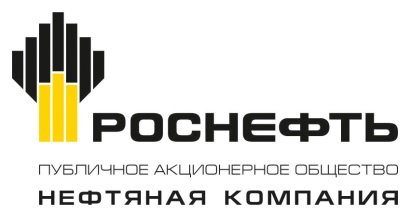 ПЕРЕЧЕНЬ ВЗАИМОЗАВИСИМЫХ ЛИЦ ГРУППЫ ПАО «НК «РОСНЕФТЬ» МОСКВА2020* - применимо только для ПАО «НК «Роснефть» и Обществ Группы, в которых 
ПАО «НК «Роснефть» напрямую владеет более 49, 99999999% уставного капитала.Примечания:1) В настоящий перечень включаются организации, соответствующие условиям, предусмотренным статьей 105.1, главы 14.1 Налогового кодекса Российской Федерации.2) В случае если лицо, включенное в настоящий перечень, перестало соответствовать признакам взаимозависимого лица, закупки у такого лица осуществляются в соответствии с действующим законодательством РФ, принятыми во исполнение его нормативными правовыми актами и настоящим Положением. В случае если лицо, не включенное в настоящий перечень, стало соответствовать признакам взаимозависимого лица, закупки у такого лица осуществляются в соответствии с действующим законодательством РФ, принятыми во исполнение его нормативными правовыми актами и настоящим Положением до внесения соответствующих изменений в настоящее Положение.ПРИЛОЖЕНИЕ 1к приказу ПАО «НК «Роснефть»от 03 апреля 2020 № 223№ П/ПНАИМЕНОВАНИЕ РАЗДЕЛА ЛОКАЛЬНОГО НОРМАТИВНОГО ДОКУМЕНТАИЗМЕНЕНИЯ, ВНОСИМЫЕ В ЛОКАЛЬНЫЙ НОРМАТИВНЫЙ ДОКУМЕНТ123По всему тексту ЛНДАктуализировать нумерацию сносок.Раздел Вводные положенияПодраздел Область действия Фрагмент:Положение обязательно для исполнения работниками структурных подразделений ПАО «НК «Роснефть» и дочерних обществ 
ПАО «НК «Роснефть», в отношении которых Уставами Обществ, акционерными и иными соглашениями с компаниями - партнерами не определен особый порядок реализации акционерами/участниками своих прав, в том числе по управлению Обществом, задействованными в процессе снабжения ПАО «НК «Роснефть» и Обществ Группы необходимыми товарами, работами, услугами.Настоящее Положение носит рекомендательный характер для исполнения работниками иных Обществ Группы, не являющихся дочерними обществами ПАО «НК «Роснефть».Требования Положения становятся обязательными для исполнения в дочернем обществе ПАО «НК «Роснефть» или ином Обществе Группы, в котором прямо или косвенно участвует ПАО «НК «Роснефть» и на которое распространяются нормы Федерального закона от 18.07.2011 № 223-ФЗ «О закупках товаров, работ, услуг отдельными видами юридических лиц», с даты введения настоящего Положения в действие приказом после принятия решения об утверждении (присоединения) Положения:Требования Положения становятся обязательными для исполнения в дочернем обществе ПАО «НК «Роснефть» или ином Обществе Группы, в котором прямо или косвенно участвует ПАО «НК «Роснефть» и на которое не распространяются нормы Федерального закона от 18.07.2011 № 223-ФЗ «О закупках товаров, работ, услуг отдельными видами юридических лиц», с даты введения настоящего Положения в действие в Обществе (присоединения) в соответствии с Уставом Общества и в установленном в Обществе порядке.Структурные подразделения ПАО «НК «Роснефть» и Общества Группы при оформлении договоров с лицами, участвующими в выполнении установленных настоящим Положением функций Заказчика, обязаны включать в условия таких договоров пункт о неукоснительном выполнении норм Положения указанными лицами.Положение регламентирует закупочную деятельность за исключением случаев, предусмотренных ч. 4 ст. 1 Федерального закона от 18.07.2011 № 223-ФЗ «О закупках товаров, работ, услуг отдельными видами юридических лиц». Указанные исключения применяются в отношении ПАО «НК «Роснефть» и всех Обществ Группы вне зависимости от распространения на них норм Федерального закона от 18.07.2011 № 223-ФЗ «О закупках товаров, работ, услуг отдельными видами юридических лиц».Положение также не регламентирует процедуры, предшествующие заключению сделок1 Обществами Группы, на которых не распространяются нормы Федерального закона от 18.07.2011 № 223-ФЗ «О закупках товаров, работ, услуг отдельными видами юридических лиц»:по оказанию финансовых услуг у банков и бирж;банковских услуг (открытие банковских счетов, банковских вкладов), по получению займов и кредитов;по приобретению продукции у ПАО «НК «Роснефть» и Обществ Группы;по передаче полномочий единоличного исполнительного органа управляющей организации;аренды земельных участков и/ или объектов недвижимости у органов государственной власти и местного самоуправления;в рамках осуществления спонсорской / благотворительной деятельности;по приобретению активов.Если извещение о закупке и документация о закупке размещены до даты вступления в силу Положения или его изменений, проведение такой процедуры закупки и подведение ее итогов осуществляются в порядке, действовавшем на дату размещения извещения и документации о закупке.Распорядительные, локальные нормативные и иные внутренние документы не должны противоречить настоящему Положению.Ссылка 1: Такие процедуры могут регламентироваться локальными нормативными документами и/или распорядительными документами ПАО «НК «Роснефть»/Обществ Группы.Изложить в следующей редакции:Настоящее Положение обязательно для исполнения всеми работниками ПАО «НК «Роснефть» и подконтрольных ПАО «НК «Роснефть» Обществ Группы, в отношении которых уставами обществ, акционерными и иными соглашениями с компаниями - партнерами не определен особый порядок реализации акционерами/ участниками своих прав, в том числе по управлению обществами, задействованными в процессе снабжения ПАО «НК «Роснефть» и Обществ Группы необходимыми товарами, работами, услугами.Требования Положения становятся обязательными для исполнения в подконтрольном ПАО «НК «Роснефть» Обществе Группы или ином Обществе Группы, в котором прямо или косвенно участвует ПАО «НК «Роснефть» и на которое распространяются нормы Федерального закона от 18.07.2011 № 223-ФЗ «О закупках товаров, работ, услуг отдельными видами юридических лиц», с даты введения настоящего Положения в действие приказом после принятия решения об утверждении (присоединения) Положения:Советом директоров (наблюдательным советом) – для Обществ с организационно-правовой формой «Акционерное общество» либо в случае, когда уставом акционерного общества предусмотрено осуществление функций Совета директоров (наблюдательного совета) общим собранием акционеров Общества, коллегиальным исполнительным органом Общества или, при отсутствии коллегиального исполнительного органа, общим собранием акционеров Общества;Общим собранием участников Общества – для Обществ с организационно-правовой формой «Общество с ограниченной ответственностью» либо в случае, когда утверждение Положения о закупке отнесено уставом общества с ограниченной ответственностью к компетенции Совета директоров (наблюдательного совета) Общества или коллегиального исполнительного органа Общества, Советом директоров (наблюдательным советом) Общества или коллегиальным исполнительным органом Общества.Требования Положения становятся обязательными для исполнения в подконтрольном ПАО «НК «Роснефть» Обществе Группы или ином Обществе Группы, в котором прямо или косвенно участвует ПАО «НК «Роснефть» и на которое не распространяются нормы Федерального закона от 18.07.2011 № 223-ФЗ «О закупках товаров, работ, услуг отдельными видами юридических лиц», с даты введения настоящего Положения в действие в Обществе (присоединения) в соответствии с Уставом Общества и в установленном в Обществе порядке.Структурные подразделения ПАО «НК «Роснефть» и Общества Группы при оформлении договоров с лицами, участвующими в выполнении установленных настоящим Положением функций Заказчика, обязаны включать в условия таких договоров пункт о неукоснительном выполнении норм Положения указанными лицами.Положение регламентирует закупочную деятельность за исключением случаев, предусмотренных ч. 4 ст. 1 Федерального закона от 18.07.2011 № 223-ФЗ «О закупках товаров, работ, услуг отдельными видами юридических лиц». Указанные исключения применяются в отношении ПАО «НК «Роснефть» и всех Обществ Группы вне зависимости от распространения на них норм Федерального закона от 18.07.2011 № 223-ФЗ «О закупках товаров, работ, услуг отдельными видами юридических лиц».Положение также не регламентирует процедуры, предшествующие заключению сделок1 Обществами Группы, на которых не распространяются нормы Федерального закона от 18.07.2011 № 223-ФЗ «О закупках товаров, работ, услуг отдельными видами юридических лиц»:по оказанию финансовых услуг у банков и бирж;банковских услуг (открытие банковских счетов, банковских вкладов), по получению займов и кредитов;по приобретению продукции у ПАО «НК «Роснефть» и Обществ Группы;по передаче полномочий единоличного исполнительного органа управляющей организации;аренды земельных участков и/ или объектов недвижимости у органов государственной власти и местного самоуправления;в рамках осуществления спонсорской / благотворительной деятельности;по приобретению активов.Если извещение о закупке и документация о закупке размещены до даты вступления в силу Положения или его изменений, проведение такой процедуры закупки и подведение ее итогов осуществляются в порядке, действовавшем на дату размещения извещения и документации о закупке.Ссылка 1: Такие процедуры могут регламентироваться локальными нормативными документами и/или распорядительными документами ПАО «НК «Роснефть»/Обществ Группы.Раздел Вводные положенияПодраздел Период действия и порядок внесения измененийИсключить фрагмент из Положения:Изменения в настоящее Положение вносятся в случаях: изменения действующего законодательства РФ, изменения организационной структуры или полномочий руководителей и т.п.Инициаторами внесения изменений в Положение являются: Департамент планирования, автоматизации и эффективности 
ПАО «НК «Роснефть», а также иные структурные подразделения ПАО «НК «Роснефть» по согласованию с Департаментом планирования, автоматизации и эффективности ПАО «НК «Роснефть».Раздел 1 Термины и определенияФрагмент: АККРЕДИТАЦИЯ – процедура проверки Поставщиков на соответствие минимальным установленным требованиям в отношении их правового статуса, финансовой устойчивости, благонадежности и деловой репутации, проводимая в рамках мероприятий по противодействию коррупции и предотвращению мошенничества.Изложить в следующей редакции:АККРЕДИТАЦИЯ – процедура проверки Поставщиков на соответствие минимальным установленным требованиям в отношении их правового статуса, благонадежности и деловой репутации, проводимая в рамках мероприятий по противодействию коррупции и предотвращению мошенничества.Раздел 1 Термины и определенияФрагмент:ЗАКУПКА (ПРОЦЕДУРА ЗАКУПКИ) - последовательность действий, осуществляемых в соответствии с Положением Компании 
«О закупке товаров, работ, услуг» и документацией о закупке (при ее наличии) с целью заключения договора между Заказчиком и Поставщиком для удовлетворения потребности.Изложить в следующей редакции:ЗАКУПКА (ПРОЦЕДУРА ЗАКУПКИ) - последовательность действий, осуществляемых в соответствии с Положением Компании 
«О закупке товаров, работ, услуг» и документацией о закупке (при ее наличии) с целью выбора Поставщика и заключения договора между Заказчиком и Поставщиком для удовлетворения потребности.Раздел 1 Термины и определенияИсключить фрагмент из Положения:ЛОКАЛЬНЫЙ НОРМАТИВНЫЙ ДОКУМЕНТ - внутренний (действующий в периметре деятельности Компании) контролируемый документ установленной формы, принятый (утвержденный) уполномоченным органом управления или должностным лицом в соответствии с делегированными полномочиями с соблюдением установленных в Компании процедур, в котором, в целях многократного применения устанавливаются правила и требования к деятельности Компании, в том числе к работникам, процессам производства и/или управления, продукции, системам, технологиям, для исполнения его требований работниками Компании и другими лицами, на которых он распространяет свое действие в силу обязательств по применению.Раздел 1 Термины и определенияДополнить фрагментом:ПОДКОНТРОЛЬНОЕ ПАО «НК «РОСНЕФТЬ» ОБЩЕСТВО ГРУППЫ - Общество Группы, в котором ПАО «НК «Роснефть» имеет право прямо и/или косвенно (через подконтрольных ему лиц) распоряжаться в силу участия в таком Обществе Группы и (или) на основании договоров доверительного управления имуществом, и (или) простого товарищества, и (или) поручения, и (или) акционерного соглашения, и (или) иного соглашения, предметом которого является осуществление прав, удостоверенных акциями (долями) такого Общества Группы, более 50 процентами голосов в высшем органе управления, либо назначать (избирать) единоличный исполнительный орган и/или более 50 процентов состава коллегиального органа управления.Раздел 1 Термины и определенияФрагмент:ПОСТАВЩИК - юридическое или физическое лицо, в том числе индивидуальный предприниматель (или объединение таких лиц), способное на законных основаниях поставить МТР, выполнить работу, оказать услугу в соответствии с предъявляемыми Заказчиком требованиями.Изложить в следующей редакции:ПОСТАВЩИК - юридическое или физическое лицо, в том числе индивидуальный предприниматель (или объединение таких лиц), способное на законных основаниях поставить материально-технические ресурсы, выполнить работу, оказать услугу в соответствии с предъявляемыми Заказчиком требованиями.Раздел 2 Обозначения и сокращенияДополнить фрагментом:МТР – материально-технические ресурсы.Раздел 2 Обозначения и сокращенияДополнить фрагментом:ПП №1663 – постановление Правительства РФ от 25.12.2018 №1663 «Об утверждении Положения об особенностях документооборота при осуществлении закрытых конкурентных закупок в электронной форме и порядке аккредитации на электронных площадках для осуществления закрытых конкурентных закупок».Раздел 2 Обозначения и сокращенияФрагмент:СУБЪЕКТ МСП - хозяйствующие субъекты (юридические лица и индивидуальные предприниматели), отнесенные в соответствии с условиями, установленными Федеральным законом от 24.07.2007 № 209-ФЗ «О развитии малого и среднего предпринимательства в РФ», к малым предприятиям, в том числе к микропредприятиям, и средним предприятиям.Изложить в следующей редакции:СУБЪЕКТ МСП – субъект малого и среднего предпринимательства.Раздел 3 Общие положения, пункт 3.3.1.4Фрагмент: Проведение процедуры закупки (раздел 11 настоящего Положения)2.Изложить в следующей редакции:Проведение процедуры закупки (разделы 11, 12 настоящего Положения).Раздел 4 Субъекты закупочной деятельности Пункт 4.5.2Фрагмент: Создание Закупочного органа Заказчиком первого типа для осуществления конкурентной закупки по выбору Поставщика является обязательным, если иное не установлено законодательством РФ.Изложить в следующей редакции:Создание Закупочного органа Заказчиком первого типа для осуществления конкурентной закупки по выбору Поставщика является обязательным, если иное не установлено законодательством в сфере закупок.Раздел 4 Субъекты закупочной деятельности Пункт 4.5.4Фрагмент: К исключительной компетенции Закупочного органа Заказчика/Организатора закупки в ходе осуществления конкурентной процедуры закупки для Заказчиков первого типа относится принятие решений, прямо предусмотренных законодательством РФ.Изложить в следующей редакции:К исключительной компетенции Закупочного органа Заказчика/Организатора закупки в ходе осуществления конкурентной процедуры закупки для Заказчиков первого типа относится принятие решений, прямо предусмотренных законодательством в сфере закупок.Раздел 4 Субъекты закупочной деятельностиДополнить пунктом:4.7 УПОЛНОМОЧЕННОЕ ЛИЦО4.7.1. Уполномоченное лицо, виды принимаемых им решений определяется РД Заказчика/Организатора закупки.4.7.2. Уполномоченное лицо Заказчика/Организатора закупки при проведении закупочных процедур может принимать решения об объявлении процедуры закупки, о результатах рассмотрения заявок Участников закупки и выборе Победителя, о проведении переторжки и переговоров, а также выполнять иные функции в соответствии с требованиями ЛНД/РД Заказчика/Организатора закупки в области закупочной деятельности, за исключением решений, принятие которых  в соответствии законодательством в сфере закупок  отнесено к исключительной компетенции Закупочного органа.4.7.3. Для целей настоящего Положения формулирование норм специально для Уполномоченного лица означает, что данная норма применима только к случаю, когда принятие решения в рамках закупочной деятельности относится к компетенции Уполномоченного лица; во всех остальных случаях формулировка норм для Закупочного органа подразумевает и возможность принятия решения Уполномоченным лицом, если такие полномочия установлены РД/ЛНД Заказчика/Организатора закупки.Раздел 5 Способы и разновидности процедур закупок, условия их применения Подраздел 5.2. Конкурентные закупкиТаблица 1 Конкурентные закупки и рекомендованные условия их применения, пункт 4Фрагмент:1) Предметом закупки является стандартная продукция и однозначно могут быть определены все условия исполнения договора, к Участникам закупки предъявляются минимальные требования аккредитации и, при необходимости, дополнительные квалификационные требования, единственным критерием оценки является минимальная цена договора (лота). При этом НМЦ договора для каждого Заказчика, по потребности которых проводится закупка, не должна превышать 30 млн.руб.,Изложить в следующей редакции:1) Предметом закупки является стандартная продукция и однозначно могут быть определены все условия исполнения договора, к Участникам закупки предъявляются минимальные требования аккредитации и, при необходимости, дополнительные квалификационные требования, единственным критерием оценки является минимальная цена договора (лота). При этом НМЦ договора для каждого Заказчика, по потребности которых проводится закупка, не должна превышать 500 млн.руб.Раздел 5 Способы и разновидности процедур закупок, условия их применения Подраздел 5.2. Конкурентные закупкиТаблица 1 Конкурентные закупки и рекомендованные условия их применения, пункт 6Фрагмент:Осуществляется закупка только для Заказчика (-ов) второго типа, либо консолидированная закупка для Заказчиков первого и второго типа. При этом предметом закупки является стандартная продукция (имеющиеся в наличии товары, работы, услуги, которые не производятся специально или не предоставляются по конкретному описанию Заказчика) и однозначно могут быть определены все условия исполнения договора, к Участникам закупки предъявляются минимальные требования аккредитации и, при необходимости, дополнительные квалификационные требования. Изложить в следующей редакции:Осуществляется закупка только для Заказчика (-ов) второго типа, либо консолидированная закупка для Заказчиков первого и второго типа. При этом предметом закупки является стандартная продукция (имеющиеся в наличии товары, работы, услуги, которые не производятся специально или не предоставляются по конкретному описанию Заказчика) и однозначно могут быть определены все условия исполнения договора, к Участникам закупки предъявляются минимальные требования аккредитации и, при необходимости, дополнительные квалификационные требования. Единственным критерием оценки  является минимальная цена договора (лота).Раздел 5 Способы и разновидности процедур закупок, условия их применения Подраздел 5.4. Разновидности процедур закупки и условия их примененияТаблица 3 Возможные варианты проведения процедуры закупки, пункт 20Фрагмент: Применяется в случае, когда предполагается заключение долгосрочных (более 1 года) прейскурантных договоров в случае невозможности определения точного объема закупаемой продукции на долгосрочный период в момент формирования потребности, а также предполагается получение экономического эффекта от масштаба объема потребности.Изложить в следующей редакции:Применяется в случае, когда невозможно определить точный объем закупаемой продукции в момент формирования потребности и/или предполагается получение экономического эффекта от масштаба объема потребности.Раздел 5 Способы и разновидности процедур закупок, условия их применения Подраздел 5.4. Разновидности процедур закупки и условия их примененияТаблица 3 Возможные варианты проведения процедуры закупки,пункт 22Дополнить пунктомРаздел 6 Информационное обеспечение закупочной деятельности Подраздел 6.1. Общие положенияДополнить пунктом6.1.14. В случае, если процедура, предусмотренная настоящим Положением (включая, но не ограничиваясь следующими – закупка, аккредитация, квалификация по видам продукции) проводится в электронной форме с использованием ЭТП, взаимодействие Заказчика / Организатора закупки с Поставщиками / Участниками закупки / Победителями осуществляется через функционал ЭТП.Раздел 6 Информационное обеспечение закупочной деятельности Подраздел 6.2. Место (способ) и сроки размещения информацииФрагмент:6.2.3. При консолидированных закупках, в случае если один или более Заказчик, потребность которого консолидируется, относится к первому типу, применяются нормы размещения информации для закупок в интересах Заказчиков первого типа.Изложить в следующей редакции:6.2.3. При консолидированных закупках, в случае если один Заказчик (или более), потребность которого консолидируется, относится к первому типу, для Заказчиков второго типа в рамках такой процедуры применяются нормы исключительно в отношении места (способа) размещения информации для закупок в интересах Заказчиков первого типа. В отношении иных особенностей процедуры такой закупки требования и возможности, предусмотренные настоящим Положением, сохраняются в полном объеме для Заказчиков второго типа.Раздел 6 Информационное обеспечение закупочной деятельности, Подраздел 6.2. Место (способ) и сроки размещения информации 
Таблица 6 Место (способ) и сроки размещения информации, По всему тексту таблицыФрагмент:Для закрытых закупок в электронной форме: в соответствии с особенностями документооборота на определенной Правительством РФ ЭТП.Заменить на: Для закрытых закупок в электронной форме: в соответствии с особенностями документооборота, установленными ПП №1663, на определенной Правительством РФ ЭТП.Раздел 6 Информационное обеспечение закупочной деятельности, Подраздел 6.2. Место (способ) и сроки размещения информации, Таблица 6 Место (способ) и сроки размещения информации, Пункт 4ФрагментИзвещение об осуществлении конкурентной закупки, документация о закупке, проект договора, являющийся неотъемлемой частью извещения и документации о закупкеИзложить в следующей редакции:Извещение об осуществлении конкурентной закупки, документация о закупке, проект договора, являющийся неотъемлемой частью извещения и документации о закупке (сноска 5).(сноска 5) Максимальный срок подачи заявок на участие в процедуре закупки не может превышать 6 месяцев для стандартной продукции, для нестандартной продукции срок может быть увеличен, но не более, чем на 6 месяцев.Раздел 6
Информационное обеспечение закупочной деятельности, Подраздел 6.2. Место (способ) и сроки размещения информации,Таблица 6 Место (способ) и сроки размещения информацииПункт 5Фрагмент:При этом срок подачи заявок должен быть продлен таким образом, чтобы с даты размещения изменений до даты окончания подачи заявок оставалось не менее половины срока подачи заявок на участие в конкурентной закупке данным способом в соответствии с п.4 настоящей Таблицы, а при изменении предмета закупки не менее сроков, указанных в п.2 настоящей Таблицы.Изложить в следующей редакции:При этом срок подачи заявок должен быть продлен таким образом, чтобы с даты размещения изменений до даты окончания подачи заявок оставалось не менее половины срока подачи заявок на участие в конкурентной закупке данным способом в соответствии с п.4 настоящей Таблицы, а при изменении предмета закупки не менее сроков, указанных в п.4 настоящей Таблицы.Раздел 6 Информационное обеспечение закупочной деятельности, Подраздел 6.3. Сроки выполнения действий и процедур Заказчиком, Поставщиком, Участником закупкиТаблица 8 Сроки выполнения действий и процедур Участником закупки, ПоставщикомФрагмент пункта 1.3 столбец 3:Для закрытых конкурентных процедур: в течение 3 рабочих дней с даты официального получения адресного уведомления (протокола, составляемого в ходе закупки, итогового протокола процедуры конкурентной закупки) / размещения протокола, составляемого в ходе закупки, итогового протокола процедуры конкурентной закупки на ЭТП.Изложить в следующей редакции:Для закрытых конкурентных процедур: в течение 3 рабочих дней с даты официального получения адресного уведомления (протокола, составляемого в ходе закупки, итогового протокола процедуры конкурентной закупки) / размещения протокола, составляемого в ходе закупки, итогового протокола процедуры конкурентной закупки на ЭТП.Дополнительно для Заказчиков первого типа:В соответствии с особенностями документооборота, установленными ПП №1663, на определенной Правительством РФ ЭТП.Раздел 7 Проверка Поставщиков Подраздел 7.1. АккредитацияФрагмент пункта: 7.1.1.1. Аккредитация осуществляется с целью:определения соответствия Поставщиков минимальным требованиям, предъявляемым Заказчиком к Участникам закупки, на предмет их правового статуса, финансовой устойчивости, благонадежности и деловой репутации (т.н. принцип «должной осмотрительности»);противодействия корпоративному мошенничеству и вовлечению в коррупционную деятельность.Изложить в следующей редакции:7.1.1.1. Аккредитация осуществляется с целью:определения соответствия Поставщиков минимальным требованиям, предъявляемым Заказчиком к Участникам закупки, на предмет их правового статуса, благонадежности и деловой репутации (т.н. принцип «должной осмотрительности»);противодействия корпоративному мошенничеству и вовлечению в коррупционную деятельность.Раздел 7 Проверка Поставщиков Подраздел 7.1. АккредитацияФрагмент пункта: 7.1.1.2.	Все Поставщики, претендующие на заключение договора с Заказчиком, должны удовлетворять установленным минимальным требованиям, для подтверждения соответствия которым должны пройти аккредитацию, за исключением случаев, установленных в п.7.1.2.1. настоящего Положения. Список требований и документов, необходимых для прохождения аккредитации, опубликован в разделе «Информация об аккредитации» на сайте ПАО «НК «Роснефть», а также включается в документацию о закупке.Изложить в следующей редакции:7.1.1.2.	Все Поставщики, претендующие на заключение договора с Заказчиком, должны удовлетворять установленным минимальным требованиям, для подтверждения соответствия которым должны пройти аккредитацию, за исключением случаев, установленных в п.7.1.2 настоящего Положения. Список требований и документов, необходимых для прохождения аккредитации, опубликован в разделе «Информация об аккредитации» на сайте ПАО «НК «Роснефть», а также включается в документацию о закупке.Раздел 7 Проверка Поставщиков Подраздел 7.1. АккредитацияФрагмент пункта: 7.1.1.7. Участник должен иметь статус «аккредитован» в течение 3-х месяцев с даты окончания установленного в документации о закупке срока подачи заявок, а также на момент выбора Победителя (либо на момент принятия решения о заключении договора с единственным Участником конкурентной закупки). В случае окончания срока аккредитации Участника на дату подведения итогов закупки и/или в течение 3-х месяцев с даты окончания установленного в извещении об осуществлении закупки и документации о закупке срока подачи заявок, Участник должен предоставить в составе заявки документы на аккредитацию.Изложить в следующей редакции:7.1.1.7. Участник должен иметь статус «аккредитован» на момент выбора Победителя (либо на момент принятия решения о заключении договора с единственным Участником конкурентной закупки). В случае окончания срока аккредитации Участника на дату подведения итогов закупки и/или в течение 3-х месяцев с даты окончания установленного в извещении об осуществлении закупки и документации о закупке срока подачи заявок, Участник должен предоставить в составе заявки документы на аккредитацию.Раздел 7 Проверка Поставщиков Подраздел 7.1. АккредитацияФрагмент пункта:7.1.1.8. Срок действия положительного решения о прохождении Поставщиком аккредитации составляет 18 месяцев с даты принятия решения о результатах проведения аккредитации данного Поставщика. По истечении указанного срока Поставщику для участия в последующих процедурах закупки необходимо пройти аккредитацию повторно.Изложить в следующей редакции:7.1.1.8. Срок действия положительного решения о прохождении Поставщиком аккредитации составляет 6, 12 или 18 месяцев с даты принятия решения о результатах проведения аккредитации данного Поставщика в зависимости от срока его существования, наличия признаков возможной неблагонадежности. Список требований, по показателям которых Заказчиком принимается решение о сроке действия положительного решения о прохождении Поставщиком аккредитации, публикуется в разделе «Информация об аккредитации» на сайте ПАО «НК «Роснефть», а также включается в документацию о закупке, либо в извещение о закупке (для способа закупки «запрос котировок»). По истечении указанного срока Поставщику для участия в последующих процедурах закупки необходимо вновь пройти процедуру аккредитации.Раздел 7 Проверка Поставщиков Подраздел 7.1. АккредитацияФрагмент пункта:7.1.1.10. В рамках аккредитации Заказчик осуществляет проверку:правового состояния, благонадежности и деловой репутации Поставщика, результаты которой влияют на решение по аккредитации (аккредитован/не аккредитован);уровня финансового состояния Поставщика (устойчивое, достаточно устойчивое, неустойчивое, крайне неустойчивое), результаты которой учитываются при принятии решения о допуске Участника закупки к процедуре закупки с учетом требований к финансовому состоянию Поставщика, установленных в документации о закупке.Изложить в следующей редакции7.1.1.10. В рамках аккредитации Заказчик осуществляет проверку правового состояния, благонадежности и деловой репутации Поставщика, результаты которой влияют на решение по аккредитации (аккредитован/не аккредитован).Раздел 7 Проверка Поставщиков Подраздел 7.1. АккредитацияФрагмент пункта:7.1.2.1. При проведении неконкурентных процедур закупок аккредитация не осуществляется для следующих категорий Поставщиков:Изложить в следующей редакции:7.1.2.1. Аккредитация без относительно конкретной закупки, а также при проведении неконкурентных процедур закупки не осуществляется для следующих категорий Поставщиков:Раздел 7 Проверка Поставщиков Подраздел 7.1. Аккредитация, пункт 7.1.2.1Дополнить пунктом:т. Поставщик государственных услуг по проведению аккредитации/подтверждению компетентности испытательных лабораторий (центров), уполномоченный Федеральной службой по аккредитации (сноска 6).(сноска 6) Перечень организаций опубликован на сайте Федеральной службы по аккредитации.Раздел 7 Проверка Поставщиков Подраздел 7.1. Аккредитация, пункт 7.1.3.1Фрагмент пункта:в. обнаружены противоречия в представленных Поставщиком документах, умышленные искажения информации, заведомо недостоверные сведения;Изложить в следующей редакции:в. обнаружены противоречия в представленных Поставщиком документах, искажения информации, недостоверные сведения;Раздел 7 Проверка Поставщиков Подраздел 7.1. Аккредитация, пункт 7.1.3.1Дополнить пунктами:д. при наличии действующей аккредитации (более 6-ти месяцев до ее окончания);е. при наличии аннулированной аккредитации на основании п. 7.1.4.1 (пп. б) настоящего Положения, если не истек срок, установленный п. 7.1.5.2 настоящего Положения.Раздел 7 Проверка Поставщиков Подраздел 7.1. АккредитацияФрагмент пункта:7.1.4.1.	Аннулирование положительного решения по аккредитации возможно в следующих случаях:обнаружение фактов несоответствия минимальным требованиям, предъявляемым к Поставщикам при аккредитации (кроме требований, относящихся к бальной оценке);выявление фактов представления Поставщиком умышленных искажений и/или заведомо недостоверной информации/сведений и/или документов на аккредитацию (перечень опубликован в разделе «Информация об аккредитации» на сайте 
ПАО «НК «Роснефть», а также включается в документацию о закупке), в процессе проведения закупочных процедур, квалификации по видам продукции, исполнения договора вне зависимости от срока их обнаружения;отклонение заявки Участника закупки в соответствии с подпунктом «д» п.11.6.1.14 настоящего Положения.Изложить в следующей редакции:7.1.4.1.	Аннулирование положительного решения по аккредитации возможно в следующих случаях:обнаружение фактов несоответствия минимальным требованиям, предъявляемым к Поставщикам при аккредитации (кроме требований, относящихся к бальной оценке), в том числе по результатам проверки информации/документов об изменении/-ях, полученных от Поставщика в соответствии с п.7.1.1.19 настоящего Положения;выявление фактов представления Поставщиком недостоверных документов в рамках аккредитации, закупочных процедур и квалификации по видам продукции, влияющих на принятие положительного решения об аккредитации (перечень документов опубликован в разделе «Информация об аккредитации» на сайте ПАО «НК «Роснефть», а также включается в документацию о закупке – в раздел, содержащий требования к Участнику закупки для прохождения аккредитации) в течение 12 календарных месяцев до даты принятия положительного решения по аккредитации, а также в течение срока действия положительного решения по аккредитации; обнаружение фактов несоблюдения Поставщиком предусмотренной п.7.1.1.19 настоящего Положения обязанности по направлению информационного письма с приложением подтверждающих документов об изменении/-ях в части соответствия установленным минимальным требованиям, предъявляемым к Поставщикам при аккредитации (юридические и/или организационные изменения (изменения в реквизитах, уставных и регистрационных документах и пр.)).Раздел 7 Проверка Поставщиков Подраздел 7.1. АккредитацияФрагмент пункта:7.1.5.2. Поставщики, в отношении которых принято решение об аннулировании аккредитации на основании норм, установленных в пункте 7.1.4.1 (б, в), вправе повторно подать документы на аккредитацию после устранения недостатков, явившихся причиной аннулирования аккредитации, но не ранее чем по истечении одного года с момента принятия решения об аннулировании.Изложить в следующей редакции:7.1.5.2. Поставщики, в отношении которых принято решение об аннулировании аккредитации на основании норм, установленных в пункте 7.1.4.1 (пп. б) настоящего Положения, вправе повторно подать документы на аккредитацию после устранения недостатков, явившихся причиной аннулирования аккредитации, но не ранее чем по истечении 12 календарных месяцев с момента принятия решения об аннулировании.Раздел 7 Проверка Поставщиков Подраздел 7.1. АккредитацияФрагмент пункта:7.1.6.1. Заказчик уведомляет Поставщика о результатах проведения аккредитации (принятие положительного решения по аккредитации, отклонение документов на аккредитацию), об аннулировании аккредитации.Изложить в следующей редакции:7.1.6.1. Заказчик уведомляет Поставщика о результатах проведения аккредитации, об аннулировании аккредитации.Раздел 7 Проверка Поставщиков Подраздел 7.2. Проверка Поставщиков при мелкой закупкеФрагмент пункта:7.2.6. Отклонение документов, поданных Поставщиком для прохождения проверки при проведении мелкой закупки возможно в любом из следующих случаев:представлен неполный пакет документов (и/или не исполнены требования п.7.2.4 настоящего Положения);не предоставлены сведения о полной цепочке собственников (номинальных владельцев долей/акций Поставщика с указанием бенефициаров (в том числе конечного выгодоприобретателя/бенефициара – физического лица) или представлены неполные или недостоверные сведения;обнаружены противоречия в представленных Поставщиком документах, умышленные искажения информации, заведомо недостоверные сведения;отсутствует официальный ответ Поставщика на письменный запрос Заказчика с разъяснениями по представленным документам.Изложить в следующей редакции:7.2.6. Отклонение документов, поданных Поставщиком для прохождения проверки при проведении мелкой закупки, возможно в случаях, указанных в п.7.1.3 настоящего Положения.Раздел 7 Проверка Поставщиков Подраздел 7.2. Проверка Поставщиков при мелкой закупкеФрагмент пункта:7.2.7. Аннулирование решения о соответствии Поставщика установленным требованиям для участия в мелкой закупке возможно в следующих случаях:обнаружение фактов несоответствия Поставщика установленным требованиям, предъявляемым при мелкой закупке;выявление фактов представления Поставщиком умышленных искажений и/или заведомо недостоверной информации в документах для прохождения проверки при мелкой закупке, вне зависимости от срока их обнаружения.Изложить в следующей редакции:7.2.7. Аннулирование решения о соответствии Поставщика установленным требованиям для участия в мелкой закупке возможно в случаях, указанных в п.7.1.4 настоящего Положения.Раздел 7 Проверка Поставщиков Подраздел 7.2. Проверка Поставщиков при мелкой закупкеФрагмент пункта:7.2.11. При проведении мелкой закупки проверка в рамках соблюдения принципа «должной осмотрительности» не осуществляется для категорий Поставщиков, представленных в п.7.1.2.1 настоящего Положения.Изложить в следующей редакции:7.2.11. При проведении мелкой закупки проверка в рамках соблюдения принципа «должной осмотрительности» не осуществляется для категорий Поставщиков, указанных в п.7.1.2.1 настоящего Положения.Раздел 8 Квалификация по видам продукцииПодраздел 8.1. Общие положенияФрагмент пункта:8.1.5. Поставщик должен быть квалифицирован по соответствующему виду продукции (иметь статус «квалифицирован по виду продукции») в течение 3-х месяцев с даты окончания установленного в документации о закупке срока подачи заявок, а также на момент выбора Победителя (либо на момент принятия решения о заключении договора с единственным Участником конкурентной закупки). В случае окончания срока квалификации на дату подведения итогов по закупке и/или в течение 3-х месяцев с даты окончания установленного в документации о закупке срока подачи заявок, Участник должен предоставить в составе заявки все документы, подтверждающие соответствие с требованиями, изложенными в документации о закупке, которые предъявляются при квалификации по видам продукции.Изложить в следующей редакции:8.1.5. Поставщик должен быть квалифицирован по соответствующему виду продукции (иметь статус «квалифицирован по виду продукции») на момент выбора Победителя (либо на момент принятия решения о заключении договора с единственным Участником конкурентной закупки). В случае окончания срока квалификации на дату подведения итогов по закупке и/или в течение 3-х месяцев с даты окончания установленного в документации о закупке срока подачи заявок, Участник должен предоставить в составе заявки все документы, подтверждающие соответствие с требованиями, изложенными в документации о закупке, которые предъявляются при квалификации по видам продукции.Раздел 8 Квалификация по видам продукцииПодраздел 8.1. Общие положенияФрагмент пункта:8.1.6. Срок действия положительного решения о прохождении Поставщиком квалификации по видам продукции составляет 18 месяцев с даты принятия решения о результатах проведения квалификации по данному виду продукции. По истечении указанного срока Поставщику для участия в процедурах закупки необходимо пройти квалификацию по видам продукции повторно – до процедуры закупки или во время процедуры закупки.Изложить в следующей редакции8.1.6. Срок действия положительного решения о прохождении Поставщиком квалификации по видам продукции может составлять до 18 месяцев с даты принятия решения о результатах проведения квалификации по данному виду продукции. Правила, в соответствии с которыми устанавливается срок действия положительного решения о квалификации Поставщика по виду продукции, включаются в извещение о проведении квалификации по виду продукции (в случае, если процедура проводится вне конкретной закупки) и в документацию о закупке (в случае, если процедура проводится в рамках закупки). По истечении срока действия положительного решения о прохождении квалификации по видам продукции Поставщику для участия в процедурах закупки необходимо пройти квалификацию по видам продукции повторно – до процедуры закупки или во время процедуры закупки.Раздел 8 Квалификация по видам продукцииПодраздел 8.4. Отклонение документов на квалификацию по видам продукции пункт 8.4.1Фрагмент пункта:в. обнаружены противоречия в представленных Поставщиком документах, умышленные искажения информации, заведомо недостоверные сведения;Изложить в следующей редакции:в. обнаружены противоречия в представленных Поставщиком документах, искажения информации, недостоверные сведения, существенные для принятия решения о квалификации Поставщика по виду продукции;Раздел 8 Квалификация по видам продукции Подраздел 8.5. Аннулирование результатов квалификации по видам продукциипункт 8.5.1Фрагмент пункта:в. выявление фактов представления Поставщиком умышленных искажений и/или заведомо недостоверной информации и/или документов в процессе проведения закупочных процедур, квалификации по видам продукции, исполнения договора вне зависимости от срока их обнаружения;г.	отклонения заявки Участника закупки в соответствии с пп. «г», «д» п.11.6.1.14 настоящего Положения.Изложить в следующей редакции:в.  выявление фактов представления Поставщиком искажений и/или недостоверной информации и/или документов, влияющих на ранее  принятое решение о признании Поставщика прошедшим квалификацию по видам продукции, допуске данного Поставщика к участию в закупке и/или установлению его места по итогам оценки (ранжирования) в процессе проведения закупочных процедур в течение 12 месяцев до момента окончания срока подачи заявок для прохождения квалификации по видам продукции (в случае, если процедура проводится вне конкретной закупки), либо до момента окончания срока подачи заявок на участие в закупке и в течение срока проведения процедуры закупки до подведения ее итогов (в случае, если процедура проводится в рамках закупки);г.	обнаружение фактов несоблюдения Поставщиком предусмотренной п.8.1.10 настоящего Положения обязанности по направлению информационного письма с приложением подтверждающих документов об изменении/-ях в части соответствия установленным требованиям на дату принятия решения о квалификации Поставщика по виду продукции.Раздел 8 Квалификация по видам продукции Подраздел 8.6. Последствия непрохождения либо аннулирования квалификации по видам продукциипункт 8.6.2Фрагмент пункта:Поставщики, в отношении которых принято решение об аннулировании квалификации по виду продукции на основании норм, установленных в пункте 8.5.1 (подп. «б», «в», «г»), вправе повторно подать документы на квалификацию по виду продукции после устранения недостатков, явившихся причиной аннулирования квалификации по виду продукции, но не ранее чем по истечении одного года с момента принятия решения об аннулировании.Изложить в следующей редакции:Поставщики, в отношении которых принято решение об аннулировании квалификации по виду продукции на основании норм, установленных в пункте 8.5.1 (пп.«б», «в»), вправе повторно подать документы на квалификацию по виду продукции после устранения недостатков, явившихся причиной аннулирования квалификации по виду продукции, но не ранее чем по истечении 12 месяцев с момента принятия решения об аннулировании.Раздел 8 Квалификация по видам продукции Подраздел 8.7. Уведомление поставщиковФрагмент пункта:Заказчик уведомляет Поставщика о результатах проведения квалификации по виду продукции (принятие положительного решения по квалификации по виду продукции, о непрохождении квалификации по видам продукции, отклонение документов на квалификации по виду продукции), об аннулировании квалификации по виду продукции.  Изложить в следующей редакции:Заказчик уведомляет Поставщика о результатах проведения квалификации по виду продукции, об аннулировании квалификации по виду продукции.Раздел 10 Подготовка к проведению конкурентной процедуры закупкиПодраздел 10.4 Подготовка и утверждение извещения, документации о закупкеДополнить пунктом:10.4.1.4.	Заказчик вправе установить в извещении об осуществлении закупки (для запроса котировок), документации о закупке (все конкурентные способы закупки кроме запроса котировок) возможность до момента принятия решения о результатах оценки заявок установить новые даты окончания срока подачи заявок на участие в процедуре закупки в случаях и порядке, установленных настоящим Положением.Раздел 10 Подготовка к проведению конкурентной процедуры закупкиПодраздел 10.4 Подготовка и утверждение извещения, документации о закупке  Пункт 10.4.2.1Фрагмент пункта:к.  приемлемому уровню устойчивости финансового состояния Участника закупки;Изложить в следующей редакции:к. приемлемому уровню устойчивости финансового состояния Участника закупки (устанавливаются возможность/приемлемость, а также (при необходимости) условия допуска к участию в закупке Участника, уровень устойчивости финансового состояния которого может определяться как: устойчивое, достаточно устойчивое, неустойчивое, крайне неустойчивое) сноска 7;сноска 7 - Уровень устойчивости финансового состояния определяется при проведении отбора в соответствии с показателями и порядком, установленными в извещении о закупке (для запроса котировок), в документации о закупке (для иных способов конкурентной закупки, кроме запроса котировок) и может учитываться как при принятии решения по отбору, так и при оценке заявок Участников закупкиРаздел 11 Проведение конкурентной процедуры закупки Подраздел 11.2. Объявление процедуры закупки. Фрагмент пункта:11.2.3.1.	Решение о внесении изменений в извещение и/или документацию о закупке может быть принято Организатором закупки в любой момент до окончания срока подачи заявок. При необходимости Организатор закупки переносит окончание срока подачи заявок (или соответствующих частей заявок).Изложить в следующей редакции:11.2.3.1. Решение о внесении изменений в извещение и/или документацию о закупке может быть принято Организатором закупки в любой момент до окончания срока подачи заявок, за исключением случаев, когда в извещении об осуществлении закупки (для запроса котировок), документации о закупке (все конкурентные способы закупки кроме запроса котировок) предусмотрена возможность до момента принятия решения о результатах оценки заявок установить новые даты окончания срока подачи заявок на участие в процедуре закупки с возвратом (при наличии) участникам закупки поданных ими заявок на участие в закупке. При необходимости Организатор закупки переносит окончание срока подачи заявок (или соответствующих частей заявок).Раздел 11 Проведение конкурентной процедуры закупки Подраздел 11.2. Объявление процедуры закупки.Пункт 11.2.3.2Дополнить пунктом:г. изменения сроков (дат) подачи заявок на участие в процедуре закупки в связи со следующими причинами/обстоятельствами:изменение финансовых, инвестиционных, производственных и иных программ Компании, которое оказывает влияние на объем и/или требования к техническим, качественным, эксплуатационным, функциональным характеристикам (потребительским свойствам) закупаемой продукции, месту, условиям и срокам (периодам) поставки товара, выполнения работ, оказания услуг и/или иные условия исполнения договора по данной процедуре закупки;необходимость уточнения объема и/или требований к техническим, качественным, эксплуатационным, функциональным характеристикам (потребительским свойствам) закупаемой продукции, месту, условиям и срокам (периодам) поставки товара, выполнения работ, оказания услуг и/или иных условий исполнения договора после рассмотрения заявок;необходимость исполнения предписаний антимонопольного органа и/или рекомендаций Конфликтной комиссии и/или иного уполномоченного контрольного органа;изменение законодательства РФ, издание актов федеральных органов исполнительной власти, влияющих на возможность и/или целесообразность проведения процедуры закупки на ранее установленных условиях в извещении об осуществлении закупки (для запроса котировок), документации о закупке (все конкурентные способы закупки кроме запроса котировок);необходимость устранения выявленных Заказчиком после окончания срока приема заявок несоответствий/противоречий в извещении об осуществлении закупки (для запроса котировок), документации о закупке (все конкурентные способы закупки кроме запроса котировок);в целях продолжения инициированной процедуры закупки в случае, если по окончанию срока подачи заявок не поступило ни одной заявки на участие.Раздел 11 Проведение конкурентной процедуры закупки Подраздел 11.3. Подготовка и подача заявки на участие в процедуре закупки. обеспечение заявки на участие в процедуре закупкиДополнить пунктом:11.3.25. В случае, если Заказчиком принято решение установить новые даты окончания срока подачи заявок на участие в процедуре закупки (если такая возможность была предусмотрена извещением / документацией о закупке), и протокол размещен в порядке и сроки, установленные разделом 6 настоящего Положения, заявки возвращаются всем Участникам закупки (для закупок в электронной форме – заявки отклоняются) и не подлежат рассмотрению при дальнейшем проведении процедуры закупки. Для дальнейшего участия в такой закупочной процедуре Участники закупки, ранее подавшие заявку, вправе принять любое из следующих решений:подать новую заявку;отказаться от дальнейшего участия в процедуре закупки. Такой отказ выражается в непредоставлении Участником закупки новой заявки.Раздел 11 Проведение конкурентной процедуры закупки Подраздел 11.5. Составление протоколов при проведении процедуры закупкиФрагмент пункта:11.5.4. В протоколах не указываются сведения о составе Закупочного органа, данные о персональном голосовании членов Закупочного органа.Изложить в следующей редакции:11.5.4. В протоколах не указываются сведения об уполномоченных лицах, о составе Закупочного органа, данные о персональном голосовании членов Закупочного органа.Раздел 11 Проведение конкурентной процедуры закупкиПодраздел 11.6. Рассмотрение заявок участников закупки и подведение итогов закупкиДополнить пунктом:11.6.1.18.	В случае, если Заказчиком принято решение установить новые даты окончания срока подачи заявок на участие в процедуре закупки (если такая возможность была предусмотрена извещением / документацией о закупке) и протокол размещен в порядке и сроки, установленные разделом 6 настоящего Положения, заявки возвращаются всем Участникам закупки (для закупок в электронной форме – заявки отклоняются) и не подлежат рассмотрению при дальнейшем проведении процедуры закупки. Для дальнейшего участия в такой закупочной процедуре Участники закупки, ранее подавшие заявку, вправе принять любое из следующих решений:подать новую заявку;отказаться от дальнейшего участия в процедуре закупки. Такой отказ выражается в непредоставлении Участником закупки новой заявки.Раздел 11 Проведение конкурентной процедуры закупкиПодраздел 11.6. Рассмотрение заявок участников закупки и подведение итогов закупкиФрагмент пункта:11.6.3.6.	Принятое решение по результатам отбора заявок оформляется соответствующим протоколом Закупочного органа.Изложить в следующей редакции:11.6.3.6.	Принятое решение по результатам отбора заявок оформляется соответствующим протоколом.Раздел 11 Проведение конкурентной процедуры закупкиПодраздел 11.6. Рассмотрение заявок участников закупки и подведение итогов закупкиПункт 11.6.8.1Дополнить пунктом:в. срок действия заявок всех Участников закупки истек, продление их срока действия Участниками закупки не осуществлено, либо продление срока действия заявки осуществлено только одним Участником закупки.Раздел 11 Проведение конкурентной процедуры закупкиПодраздел 11.9. Особенности проведения конкурентных закупок в закрытой формеФрагмент пункта:11.9.10. Закрытые конкурентные закупки в электронной форме для Заказчиков первого типа проводятся с учетом особенностей документооборота и на ЭТП, которые определены Правительством РФ.Изложить в следующей редакции:Закрытые конкурентные закупки в электронной форме для Заказчиков первого типа проводятся с учетом особенностей документооборота, установленного ПП №1663, и на ЭТП, которые определены Правительством РФ.Раздел 13 Особые закупочные ситуации Подраздел 13.8. Особенности закупок у субъектов МСПФрагмент пункта:13.8.5. Предусмотренные настоящим подразделом особенности планирования, подготовки и проведения закупок имеют приоритет над общими правилами, установленными разделами настоящего Положения.Изложить в следующей редакции:13.8.5. Предусмотренные настоящим подразделом особенности планирования, подготовки и проведения закупок имеют приоритет над общими правилами, установленными иными разделами настоящего Положения.Раздел 13 Особые закупочные ситуации Подраздел Подраздел 13.8. Особенности закупок у субъектов МСПФрагмент:13.8.7.	При определении способов и форм проведения закупок только среди субъектов МСП Заказчик руководствуется требованиями законодательства в сфере закупок.13.8.8.	Если законодательством в сфере закупок установлены специальные требования к порядку подготовки и осуществления (проведения) закупки конкурентными способами только у субъектов МСП, в том числе в электронной форме, порядку заключения и исполнения договора по их результатам, то Заказчик при осуществлении соответствующих процедур руководствуется прямо установленными требованиями законодательства в сфере закупок.13.8.9.	В случае содержания в первой части заявки на участие в конкурсе в электронной форме, аукционе в электронной форме, запросе предложений в электронной форме сведений об участнике таких конкурса, аукциона или запроса предложений и (или) о ценовом предложении либо содержания во второй части данной заявки сведений о ценовом предложении, такая заявка отклоняется Организатором закупки и не может быть допущена до оценочной стадии.Изложить в следующей редакции:13.8.7. Конкурентная закупка с участием только субъектов МСП осуществляется путем проведения конкурса в электронной форме, аукциона в электронной форме, запроса котировок в электронной форме или запроса предложений в электронной форме в порядке, установленном действующим законодательством РФ и принятыми во исполнение его нормативными правовыми актами, настоящим разделом Положения.13.8.8. Заказчик при осуществлении конкурентной закупки с участием субъектов МСП размещает в единой информационной системе извещение о проведении:13.8.8.1. Конкурса в электронной форме в следующие сроки:не менее чем за 7 дней до даты окончания срока подачи заявок на участие в таком конкурсе в случае, если НМЦ договора (лота) не превышает 30 миллионов рублей;не менее чем за 15 дней до даты окончания срока подачи заявок на участие в таком конкурсе в случае, если НМЦ договора (лота) превышает 30 миллионов рублей.13.8.8.2. Аукциона в электронной форме в следующие сроки:не менее чем за 7 дней до даты окончания срока подачи заявок на участие в таком аукционе в случае, если НМЦ договора (лота) не превышает 30 миллионов рублей;не менее чем за 15 дней до даты окончания срока подачи заявок на участие в таком аукционе в случае, если НМЦ договора (лота) превышает 30 миллионов рублей.13.8.8.3. Запроса предложений в электронной форме не менее чем за 5 рабочих дней до дня проведения такого запроса предложений. При этом НМЦ договора (лота) не должна превышать 15 миллионов рублей.13.8.8.4. Запроса котировок в электронной форме не менее чем за 4 рабочих дня до дня истечения срока подачи заявок на участие в таком запросе котировок. При этом НМЦ договора (лота) не должна превышать 7 миллионов рублей.13.8.9. Для участия в закупочной процедуре, проводимой только среди субъектов МСП, Участник закупки должен получить аккредитацию на ЭТП, на которой проводится закупочная процедура, в соответствии с порядком, установленным действующим законодательством.13.8.10. Официальное размещение извещения, документации о закупке, а также протоколов производится для публикуемой закупочной процедуры в соответствии с требованиями раздела 6 настоящего Положения.13.8.11. Конкурс в электронной форме может включать следующие этапы:проведение в срок до окончания срока подачи заявок Организатором закупки обсуждения с Участниками закупки функциональных характеристик (потребительских свойств) продукции и иных условий исполнения договора в целях уточнения в извещении о проведении конкурса в электронной форме, документации о конкурсе, проекте договора требуемых характеристик (потребительских свойств) закупаемой продукции;обсуждение Организатором закупки предложений о функциональных характеристиках (потребительских свойствах) продукции и об иных условиях исполнения договора, содержащихся в заявках Участников закупки, в целях уточнения в извещении о проведении конкурса в электронной форме, документации о конкурсе, проекте договора требуемых характеристик (потребительских свойств) закупаемой продукции;рассмотрение и оценка Организатором закупки поданных Участниками закупки заявок на участие в таком конкурсе, содержащих окончательные предложения о функциональных характеристиках (потребительских свойствах) продукции и об иных условиях исполнения договора; проведение квалификационного отбора Участников закупки;сопоставление дополнительных ценовых предложений Участников закупки о снижении цены договора, расходов на эксплуатацию и ремонт товаров, использование результатов работ, услуг.13.8.12. При включении в конкурс в электронной форме этапов, указанных в пункте 13.8.11 настоящего Положения, должны соблюдаться следующие правила:последовательность проведения этапов такого конкурса должна соответствовать очередности их перечисления в пункте 13.8.11 настоящего Положения. Каждый этап конкурса в электронной форме может быть включен в него однократно;не допускается одновременное включение в конкурс в электронной форме этапов, предусмотренных подпунктами «а» и «б» пункта 13.8.11 настоящего Положения;в извещении о проведении конкурса в электронной форме должны быть установлены сроки проведения каждого этапа такого конкурса;по результатам каждого этапа конкурса в электронной форме составляется отдельный протокол. При этом протокол по результатам последнего этапа конкурса в электронной форме не составляется. По окончании последнего этапа конкурса в электронной форме, по итогам которого определяется Победитель, составляется итоговый протокол;если конкурс в электронной форме включает в себя этапы, предусмотренные подпунктом «а» или «б» пункта 13.8.11 настоящего Положения, Организатор закупки указывает в протоколах, составляемых по результатам данных этапов, в том числе информацию о принятом им решении о необходимости уточнения функциональных характеристик (потребительских свойств) закупаемой продукции, иных условий исполнения договора либо об отсутствии необходимости такого уточнения. В случае принятия Организатором закупки решения о необходимости уточнения функциональных характеристик (потребительских свойств) закупаемой продукции, иных условий исполнения договора Организатор закупки в сроки, установленные документацией о конкурентной закупке, размещает в ЕИС уточненное извещение о проведении конкурса в электронной форме и уточненную документацию о конкурсе.В указанном случае отклонение заявок Участников закупки не допускается, Закупочный орган предлагает всем Участникам закупки представить окончательные предложения с учетом уточненных функциональных характеристик (потребительских свойств) закупаемой продукции, иных условий исполнения договора. При этом Организатор закупки в соответствии с требованиями пункта 13.8.11 настоящего Положения определяет срок подачи окончательных предложений Участников закупки такого конкурса.В случае принятия Организатором закупки решения не вносить уточнения в извещение о проведении конкурса в электронной форме и документацию о конкурсе, информация об этом решении указывается в протоколе, составляемом по результатам данных этапов конкурса в электронной форме. При этом Участники закупки не подают окончательные предложения;обсуждение с Участниками закупки содержащихся в их заявках предложений о функциональных характеристиках (потребительских свойствах) продукции и об иных условиях исполнения договора, предусмотренное подпунктом «б» пункта 13.8.11 настоящего Положения, должно осуществляться с Участниками закупки, соответствующими требованиям, указанным в извещении о проведении конкурса в электронной форме и документации о конкурсе. При этом должны быть обеспечены равный доступ всех Участников закупки, соответствующих указанным требованиям, к участию в этом обсуждении и соблюдение Организатором закупки действующего законодательства РФ и принятых во исполнение его нормативных правовых актов;после размещения в ЕИС протокола, составляемого по результатам этапа конкурса в электронной форме, предусмотренного подпунктом «а» или «б» пункта 13.8.11 настоящего Положения, любой Участник закупки вправе отказаться от дальнейшего участия в конкурсе. Такой отказ выражается в непредставлении Участником закупки окончательного предложения;Участник закупки подает одно окончательное предложение в отношении каждого предмета конкурса в электронной форме (лота) в любое время с момента размещения Организатором закупки в ЕИС уточненных извещения о проведении конкурса в электронной форме и документации о конкурсе до предусмотренных такими извещением и документацией о конкурсе даты и времени окончания срока подачи окончательных предложений. Конкурсной документацией может быть предусмотрена подача окончательного предложения с одновременной подачей нового ценового предложения;если конкурс в электронной форме включает этап, предусмотренный подпунктом «г» пункта 13.8.11 настоящего Положения:ко всем Участникам закупки предъявляются единые квалификационные требования, установленные документацией о конкурсе;заявки на участие в таком конкурсе должны содержать информацию и документы, предусмотренные документацией о конкурсе, подтверждающие соответствие Участников закупки единым квалификационным требованиям, установленным документацией о конкурсе;заявки Участников закупки, которые не соответствуют квалификационным требованиям, отклоняются;если конкурс в электронной форме включает этап, предусмотренный подпунктом «д» пункта 13.8.11 настоящего Положения:Участники закупки должны быть проинформированы о наименьшем ценовом предложении из всех ценовых предложений, поданных Участниками такого конкурса;Участники закупки подают одно дополнительное ценовое предложение, которое должно быть ниже ценового предложения, ранее поданного ими одновременно с заявкой на участие в конкурсе в электронной форме либо одновременно с окончательным предложением;если Участник закупки не меняет свое ценовое предложение, он вправе не подавать дополнительное ценовое предложение. При этом ранее поданное им ценовое предложение рассматривается при составлении итогового протокола.13.8.13. Аукцион в электронной форме может включать в себя этап проведения квалификационного отбора участников. При этом должны соблюдаться следующие правила:а	в извещении о проведении аукциона должны быть установлены сроки проведения такого этапа;б	ко всем Участникам закупки предъявляются единые квалификационные требования, установленные документацией об аукционе;в	заявки на участие в аукционе должны содержать информацию и документы, предусмотренные документацией об аукционе и подтверждающие соответствие Участников закупки квалификационным требованиям, установленным документацией об аукционе;г	заявки Участников закупки, не соответствующих квалификационным требованиям, отклоняются.13.8.14. Аукцион в электронной форме включает в себя порядок подачи Участниками  закупки предложений о цене договора с учетом следующих требований:а	«шаг аукциона» составляет от 0,5 до 5 процентов НМЦ;б	снижение текущего минимального предложения о цене договора (лота) осуществляется на величину в пределах «шага аукциона»;в	Участник закупки не вправе подать предложение о цене договора (лота), равное ранее поданному этим Участником предложению о цене договора (лота) или большее чем оно, а также предложение о цене договора (лота), равное нулю;г	Участник закупки не вправе подать предложение о цене договора, которое ниже, чем текущее минимальное предложение о цене договора, сниженное в пределах «шага аукциона»;д	Участник закупки не вправе подать предложение о цене договора (лота), которое ниже, чем текущее минимальное предложение о цене договора (лота), в случае, если оно подано этим Участником закупки.13.8.15. Заявка на участие в запросе котировок в электронной форме должна содержать:предложение Участника закупки о цене договора;предусмотренное одним из следующих пунктов согласие Участника закупки:на выполнение работ или оказание услуг, указанных в извещении о проведении запроса котировок в электронной форме, на условиях, предусмотренных проектом договора (в случае, если осуществляется закупка работ или услуг);на поставку товара, который указан в извещении о проведении запроса котировок в электронной форме и в отношении которого в таком извещении в соответствии с требованиями пункта 10.4.3 настоящего Положения содержится указание на товарный знак, на условиях, предусмотренных проектом договора и не подлежащих изменению по результатам проведения запроса котировок в электронной форме;на поставку товара, который указан в извещении о проведении запроса котировок в электронной форме и конкретные показатели которого соответствуют значениям эквивалентности, установленным данным извещением (в случае, если участник предлагает поставку товара, который является эквивалентным товару, указанному в таком извещении), на условиях, предусмотренных проектом договора;иную информацию и документы, предусмотренные извещением о проведении запроса котировок в электронной форме.13.8.16. Запрос предложений в электронной форме может включать в себя этап проведения квалификационного отбора Участников закупки. При этом должны соблюдаться следующие правила:в извещении о проведении запроса предложений в электронной форме должны быть установлены сроки проведения такого этапа;ко всем Участникам закупки предъявляются единые квалификационные требования, установленные документацией о запросе предложений;заявки должны содержать информацию и документы, предусмотренные документацией о запросе предложений и подтверждающие соответствие Участников закупки квалификационным требованиям, установленным документацией о запросе предложений;заявки Участников закупки, не соответствующие квалификационным требованиям, установленным документацией о запросе предложений, отклоняются.13.8.17. Проведение конкурентной закупки с участием только субъектов МСП осуществляется заказчиком на ЭТП, функционирующей в соответствии с едиными требованиями, предусмотренными действующим законодательством РФ и принятыми во исполнение его нормативными правовыми актами, и дополнительными требованиями, установленными Правительством РФ в соответствии с действующим законодательством РФ и принятыми во исполнение его нормативными правовыми актами. Перечень операторов, обеспечивающих проведение конкурентных закупок с участием субъектов МСП, утверждается Правительством РФ.13.8.18. При осуществлении конкурентной закупки с участием только субъектов МСП обеспечение заявок на участие в такой закупке (если требование об обеспечении заявок установлено Организатором закупки в извещении об осуществлении такой закупки, документации о закупке) может предоставляться Участниками закупки путем внесения денежных средств в соответствии с настоящим разделом Положения или предоставления банковской гарантии. Выбор способа обеспечения заявки на участие в такой конкурентной закупке осуществляется Участником закупки по своему усмотрению. Размер обеспечения заявки не может превышать 2 процентов НМЦ.13.8.19. При осуществлении конкурентной закупки с участием только субъектов МСП денежные средства, предназначенные для обеспечения заявки, вносятся Участником закупки на специальный счет, открытый им в банке, включенном в перечень, определенный Правительством РФ в соответствии с действующим законодательством РФ и принятыми во исполнение его нормативными правовыми актами. Участник закупки вправе распоряжаться денежными средствами, которые находятся на специальном банковском счете и в отношении которых не осуществлено блокирование в соответствии с требованиями действующего законодательства РФ.13.8.20. Денежные средства, внесенные на специальный банковский счет в качестве обеспечения заявок на участие в конкурентной закупке с участием только субъектов МСП, перечисляются на счет Организатора закупки, указанный в извещении об осуществлении закупки, документации о конкурентной закупке, в случае уклонения, в том числе непредоставления или предоставления с нарушением условий, установленных извещением об осуществлении закупки, документацией о конкурентной закупке, до заключения договора Организатору закупки обеспечения исполнения договора (если в извещении об осуществлении такой закупки, документации о конкурентной закупке установлено требование об обеспечении исполнения договора), или отказа Участника закупки заключить договор.13.8.21. Для участия в конкурентной закупке с участием только субъектов МСП Участник закупки, являющийся субъектом МСП, должен получить аккредитацию на ЭТП, на которой проводится закупочная процедура, в соответствии с порядком, установленным действующим законодательством.13.8.22. Заявка на участие в конкурсе в электронной форме, аукционе в электронной форме, запросе предложений в электронной форме состоит из 2 частей и ценового предложения. Заявка на участие в запросе котировок в электронной форме состоит из 1 части и ценового предложения. Первая часть заявки на участие в конкурсе в электронной форме, аукционе в электронной форме, запросе предложений в электронной форме должна содержать описание поставляемого товара, выполняемой работы, оказываемой услуги, которые являются предметом закупки в соответствии с требованиями документации о закупке. При этом не допускается указание в первой части заявки на участие в конкурентной закупке сведений об Участнике закупке, и о его соответствии единым квалификационным требованиям, установленным в документации о конкурентной закупке. Вторая часть заявки на участие в конкурсе в электронной форме, аукционе в электронной форме, запросе предложений в электронной форме должна содержать сведения о данном участнике таких конкурса, аукциона или запроса предложений, информацию о его соответствии единым квалификационным требованиям (если они установлены в документации о конкурентной закупке), об окончательном предложении участника закупки о функциональных характеристиках (потребительских свойствах) продукции и об иных условиях исполнения договора.13.8.23. В случае, если конкурс в электронной форме предусматривает этап, указанный в подпункте «д» пункта 13.8.11 настоящего Положения, подача дополнительных ценовых предложений проводится на ЭТП в день, указанный в извещении о проведении конкурса в электронной форме и документации о конкурсе. Информация о времени начала проведения указанного этапа размещается оператором ЭП в ЕИС в соответствии со временем часовой зоны, в которой расположен Организатор закупки. Продолжительность приема дополнительных ценовых предложений от Участников закупки в электронной форме составляет 3 часа.13.8.24. В случае содержания в первой части заявки на участие в конкурсе в электронной форме, аукционе в электронной форме, запросе предложений в электронной форме сведений об участнике таких конкурса, аукциона или запроса предложений и (или) о ценовом предложении либо содержания во второй части данной заявки сведений о ценовом предложении, такая заявка отклоняется Организатором закупки и не может быть допущена до оценочной стадии.13.8.25. Оператор ЭП в следующем порядке направляет заказчику:первые части заявок на участие в конкурсе в электронной форме, аукционе в электронной форме, запросе предложений в электронной форме, заявки на участие в запросе котировок в электронной форме - не позднее дня, следующего за днем окончания срока подачи заявок на участие в конкурентной закупке с участием только субъектов МСП, установленного в извещении об осуществлении конкурентной закупки, документации о конкурентной закупке;первые части окончательных предложений участников конкурса в электронной форме не позднее дня, следующего за днем окончания срока подачи заявок на участие в таком конкурсе, установленного уточненным извещением об осуществлении конкурентной закупки, уточненной документацией о конкурентной закупке;вторые части заявок на участие в конкурсе, аукционе, запросе предложений - в сроки, установленные извещением о проведении таких конкурса, аукциона, запроса предложений, документацией о конкурентной закупке либо уточненным извещением о проведении таких конкурса, аукциона, запроса предложений, уточненной документацией о конкурентной закупке. Указанные сроки не могут быть ранее сроков:-	размещения Организатором закупки в ЕИС протокола, составляемого в ходе проведения таких конкурса, аукциона, запроса предложений по результатам рассмотрения первых частей заявок, новых первых частей заявок (в случае, если конкурс в электронной форме предусматривает этапы, указанные в подпунктах «а» и «б» пункта 13.8.11 настоящего Положения) на участие в них;-	проведения этапа, предусмотренного подпунктом «д» пункта 13.8.11 настоящего Положения (в случае, если конкурс в электронной форме предусматривает такой этап), а при проведении аукциона в электронной форме – проведения процедуры подачи Участниками закупки предложений о цене договора с учетом требований пункта 13.8.14 настоящего Положения.13.8.26. В случае, если Организатором закупки принято решение об отмене конкурентной закупки с участием только субъектов МСП, оператор ЭП не вправе направлять заказчику заявки участников такой конкурентной закупки.13.8.27. По итогам рассмотрения первых частей заявок на участие в конкурсе в электронной форме, аукционе в электронной форме, запросе предложений в электронной форме, а также заявок на участие в запросе котировок в электронной форме Организатор закупки направляет оператору ЭП протокол. В течение часа с момента получения указанного протокола оператор ЭП размещает его в ЕИС.13.8.28. Оператор ЭП в течение часа после размещения в ЕИС протокола сопоставления ценовых предложений, дополнительных ценовых предложений, направляет Организатору закупки результаты осуществленного оператором ЭП сопоставления ценовых предложений, дополнительных ценовых предложений, а также информацию о ценовых предложениях, дополнительных ценовых предложениях каждого Участника закупки.13.8.29. В течение 1 рабочего дня после направления оператором ЭП информации, указанной в пункте 13.8.28 настоящего Положения, и вторых частей заявок Участников закупки Закупочный орган на основании результатов оценки заявок на участие в такой закупке присваивает каждой такой заявке порядковый номер в порядке уменьшения степени выгодности содержащихся в них условий исполнения договора. Заявке на участие в конкурсе в электронной форме, в которой содержатся лучшие условия исполнения договора, а в случае проведения аукциона в электронной форме или запроса котировок в электронной форме - наименьшее ценовое предложение, присваивается первый номер. В случае, если в нескольких таких заявках содержатся одинаковые по степени выгодности условия исполнения договора или одинаковые ценовые предложения, меньший порядковый номер присваивается заявке, которая поступила ранее других таких заявок.13.8.30. Организатор закупки составляет итоговый протокол и размещает его на ЭТП и в ЕИС.13.8.31. Договор по результатам конкурентной закупки с участием только субъектов МСП заключается с использованием программно-аппаратных средств ЭТП и должен быть подписан ЭП лица, имеющего право действовать от имени соответственно закупки, Заказчика. В случае наличия разногласий по проекту договора, направленному Организатором закупки, Участник закупки составляет протокол разногласий с указанием замечаний к положениям проекта договора, не соответствующим извещению, документации о конкурентной закупке и своей заявке, с указанием соответствующих положений данных документов. Протокол разногласий направляется Организатору закупки с использованием программно-аппаратных средств ЭТП. Организатор закупки рассматривает протокол разногласий и направляет Участнику закупки доработанный проект договора либо повторно направляет проект договора с указанием в отдельном документе причин отказа учесть полностью или частично содержащиеся в протоколе разногласий замечания.13.8.32. Договор по результатам конкурентной закупки с участием только субъектов МСП заключается на условиях, которые предусмотрены проектом договора, документацией о конкурентной закупке, извещением об осуществлении конкурентной закупки и заявкой Участника закупки (Победителя), с которым заключается договор.13.8.33. Документы и информация, связанные с осуществлением закупки с участием только субъектов МСП и полученные или направленные оператором ЭП Организатору закупки, Участнику закупки в форме электронного документа в соответствии с действующим законодательством РФ и принятыми во исполнение него нормативными правовыми актами, хранятся оператором ЭП не менее 3 лет.13.8.34. Денежные средства, внесенные в качестве обеспечения заявки на участие в конкурентной закупке только среди субъектов МСП, возвращаются на счет всем Участникам закупки, за исключением Участника закупки, заявке которого присвоен первый номер, в срок не более 7 рабочих дней со дня подписания итогового протокола.13.8.35. Денежные средства, внесенные в качестве обеспечения заявки на участие в конкурентной закупке только среди субъектов МСП, возвращаются на счет Участника закупки, заявке которого присвоен первый номер, в срок не более 7 рабочих дней со дня заключения договора либо со дня принятия Организатором закупки в порядке, установленном настоящим Положением, решения о том, что договор по результатам закупки не заключается.13.8.36. Организатор закупки вправе установить требование к обеспечению исполнения договора. Порядок, условия внесения и размер обеспечения исполнения договора указываются в документации о конкурентной закупке. Размер обеспечения исполнения договора:не может превышать 5 процентов НМЦ договора (лота), если договором не предусмотрена выплата аванса;устанавливается в размере аванса, если договором предусмотрена выплата аванса. Обеспечение исполнения договора может предоставляться Участником закупки, путем внесения денежных средств или банковской гарантией. Выбор способа обеспечения исполнения договора осуществляется Участником закупки в соответствии с требованиями документации о конкурентной закупке.13.8.37. Договор с субъектом МСП по результатам закупки, участниками которых являются только субъекты МСП, заключается в порядке, установленном настоящим Положением, в срок, установленный действующим законодательством РФ и принятыми во исполнение его нормативными правовыми актами, определяющими порядок осуществления закупок у субъектов МСП.Раздел 16 Подготовка отчетностиИсключить подраздел 16.1 Статистическая отчетность.Заказчик представляет статистическую отчетность о закупочной деятельности в органы статистики. Отчетность представляется в форме и в порядке, которые установлены уполномоченным федеральным органом исполнительной власти.Раздел 17 СсылкиДополнить пунктом:12. Постановление Правительства РФ от 25.12.2018 г. № 1663 «Об утверждении Положения об особенностях документооборота при осуществлении закрытых конкурентных закупок в электронной форме и порядке аккредитации на электронных площадках для осуществления закрытых конкурентных закупок».Приложение 1Изложить в редакции Приложения 1 к Перечню измененийПРИЛОЖЕНИЕ 1к Перечню изменений 
в Положение Компании «О закупке товаров, работ, услуг» №П2-08 Р-0019 
версия 3.00№ п/пНаименованиеИННОбоснование для включения1ПАО "НК "Роснефть"7706107510-2ООО "РН-Северная нефть"1106019518гл. 14.1 ст.105.1 НК РФ, п.2, пп. 33ООО "РН-Юганскнефтегаз"8604035473гл. 14.1 ст.105.1 НК РФ, п.2, пп. 34ООО "РН-Краснодарнефтегаз"2309095298гл. 14.1 ст.105.1 НК РФ, п.2, пп. 35ООО "РН-Пурнефтегаз"8913006455гл. 14.1 ст.105.1 НК РФ, п.2, пп. 36ООО "РН-Ставропольнефтегаз"2614019198гл. 14.1 ст.105.1 НК РФ, п.2, пп. 37ООО "РН-Сахалинморнефтегаз"6501163102гл. 14.1 ст.105.1 НК РФ, п.2, пп. 38ПАО "НК "Роснефть"-Дагнефть"0541000600гл. 14.1 ст.105.1 НК РФ, п.2, пп. 39ОАО "Грознефтегаз"2020003571гл. 14.1 ст.105.1 НК РФ, п.2, пп. 310АО "Дагнефтегаз"0515012247гл. 14.1 ст.105.1 НК РФ, п.2, пп. 311АО "ВЧНГ"3808079367гл. 14.1 ст.105.1 НК РФ, п.2, пп. 312АО "Ванкорнефть"2437261631гл. 14.1 ст.105.1 НК РФ, п.2, пп. 313ООО "РН-Туапсинский НПЗ" 2365004375гл. 14.1 ст.105.1 НК РФ, п.2, пп. 314ООО "РН-Комсомольский НПЗ"2703032881гл. 14.1 ст.105.1 НК РФ, п.2, пп. 315ООО "РН-Переработка"2524124600гл. 14.1 ст.105.1 НК РФ, п.2, пп. 316ПАО "НК "Роснефть" - МЗ "Нефтепродукт"7720065580гл. 14.1 ст.105.1 НК РФ, п.2, пп. 317ООО "РН-Морской терминал Находка"2508070844гл. 14.1 ст.105.1 НК РФ, п.2, пп. 318ООО "РН-Архангельскнефтепродукт"2921009226гл. 14.1 ст.105.1 НК РФ, п.2, пп. 319ООО "РН-Морской терминал Туапсе"2365004417гл. 14.1 ст.105.1 НК РФ, п.2, пп. 320ООО "РН-ВНП"2723049957гл. 14.1 ст.105.1 НК РФ, п.2, пп. 321АО "НК "Роснефть"-Ставрополье"2636035027гл. 14.1 ст.105.1 НК РФ, п.2, пп. 322ООО "РН-Бункер"7705839398гл. 14.1 ст.105.1 НК РФ, п.2, пп. 323ООО "РН-Красноярскнефтепродукт"2464204689гл. 14.1 ст.105.1 НК РФ, п.2, пп. 324ООО "РН-Новосибирскнефтепродукт"5402496638гл. 14.1 ст.105.1 НК РФ, п.2, пп. 325ООО "РН-Чеченнефтепродукт"2013433358гл. 14.1 ст.105.1 НК РФ, п.2, пп. 326ООО "РН-Аэро"7705843041гл. 14.1 ст.105.1 НК РФ, п.2, пп. 327ЗАО "Росшельф"2902011879гл. 14.1 ст.105.1 НК РФ, п.2, пп. 328ООО "Санаторий "Минеральный"2325016254гл. 14.1 ст.105.1 НК РФ, п.2, пп. 329ООО "Санаторий "Нефтяник Кубани"2301048899гл. 14.1 ст.105.1 НК РФ, п.2, пп. 330ООО "РН-Разведка и добыча"2322026840гл. 14.1 ст.105.1 НК РФ, п.2, пп. 331ООО "Туапсенефтепродукт-санаторий "Смена"2355016340гл. 14.1 ст.105.1 НК РФ, п.2, пп. 332АО "ВНХК"2508058205гл. 14.1 ст.105.1 НК РФ, п.2, пп. 333ООО "РН-Трейд"7804303914гл. 14.1 ст.105.1 НК РФ, п.2, пп. 334ПАО "НК "Роснефть"-Кубаньнефтепродукт"2309003018гл. 14.1 ст.105.1 НК РФ, п.2, пп. 335ПАО "НК "Роснефть"-КБТК"0700000373гл. 14.1 ст.105.1 НК РФ, п.2, пп. 336ПАО "НК "Роснефть"-Курганнефтепродукт"4500000013гл. 14.1 ст.105.1 НК РФ, п.2, пп. 337ПАО "НК "Роснефть"-Карачаево-Черкесскнефтепродукт"0901021415гл. 14.1 ст.105.1 НК РФ, п.2, пп. 338ПАО "НК "Роснефть" - Смоленскнефтепродукт"6730017336гл. 14.1 ст.105.1 НК РФ, п.2, пп. 339ПАО "НК "Роснефть"-Алтайнефтепродукт"2225007351гл. 14.1 ст.105.1 НК РФ, п.2, пп. 340ПАО "НК "Роснефть"-Ямалнефтепродукт"8901001325гл. 14.1 ст.105.1 НК РФ, п.2, пп. 341ПАО "НК "Роснефть"-Мурманскнефтепродукт"5193102164гл. 14.1 ст.105.1 НК РФ, п.2, пп. 342ОАО "НК "Роснефть"-Артаг"1500000177гл. 14.1 ст.105.1 НК РФ, п.2, пп. 343ООО "Ю-Кубань"2301035219гл. 14.1 ст.105.1 НК РФ, п.2, пп. 344Rosneft International Designated Activity Company8252360Jгл. 14.1 ст.105.1 НК РФ, п.2, пп. 345ООО "РН-Эксплорейшн"7706230432гл. 14.1 ст.105.1 НК РФ, п.2, пп. 346Rosneft-Shell Caspian Ventures Limited12082455Mгл. 14.1 ст.105.1 НК РФ, п.2, пп. 347ООО "ННК"7705858739гл. 14.1 ст.105.1 НК РФ, п.2, пп. 348Банк "ВБРР" (АО)7736153344гл. 14.1 ст.105.1 НК РФ, п.2, пп. 349КОО "Роснефть-Монголия"5188822гл. 14.1 ст.105.1 НК РФ, п.2, пп. 350West Kamchatka Holding B.V.815079904гл. 14.1 ст.105.1 НК РФ, п.2, пп. 351АО "РН-Шельф-Дальний Восток"6501094191гл. 14.1 ст.105.1 НК РФ, п.2, пп. 352ООО "РН-Коммерция"7706238400гл. 14.1 ст.105.1 НК РФ, п.2, пп. 353АО "РН-Астра"7706206983гл. 14.1 ст.105.1 НК РФ, п.2, пп. 354ООО "РН-Шельф-Арктика"7706584456гл. 14.1 ст.105.1 НК РФ, п.2, пп. 355ООО "РН-Актив"7706584449гл. 14.1 ст.105.1 НК РФ, п.2, пп. 356ОАО "Роснефть-Сахалин"6506006390гл. 14.1 ст.105.1 НК РФ, п.2, пп. 357ООО "РН-Бурение"7706613770гл. 14.1 ст.105.1 НК РФ, п.2, пп. 358ООО "РН-Сервис"7706660065гл. 14.1 ст.105.1 НК РФ, п.2, пп. 359ООО "РН-Пожарная безопасность"6316130984гл. 14.1 ст.105.1 НК РФ, п.2, пп. 360АО "РН-Мамонтово"8612008064гл. 14.1 ст.105.1 НК РФ, п.2, пп. 361ООО "РН-Информ"7725624249гл. 14.1 ст.105.1 НК РФ, п.2, пп. 362АО "Роснефтефлот"6501096047гл. 14.1 ст.105.1 НК РФ, п.2, пп. 363ООО "ТК-БА"7706645772гл. 14.1 ст.105.1 НК РФ, п.2, пп. 364ООО "РН-СахалинНИПИморнефть"6501156659гл. 14.1 ст.105.1 НК РФ, п.2, пп. 365ООО "РН-УфаНИПИнефть"0278111264гл. 14.1 ст.105.1 НК РФ, п.2, пп. 366ООО "НК "Роснефть"-НТЦ"2310095895гл. 14.1 ст.105.1 НК РФ, п.2, пп. 367ООО "РН-КрасноярскНИПИнефть"2465214545гл. 14.1 ст.105.1 НК РФ, п.2, пп. 368ООО "РН-Учет"7705853829гл. 14.1 ст.105.1 НК РФ, п.2, пп. 369ООО "РН-Строй"7705853811гл. 14.1 ст.105.1 НК РФ, п.2, пп. 370ООО "Кынско-Часельское нефтегаз"7705856587гл. 14.1 ст.105.1 НК РФ, п.2, пп. 371АО "Сахалинморнефтегаз-Шельф"6506006431гл. 14.1 ст.105.1 НК РФ, п.2, пп. 372АО "Охинская ТЭЦ"6506000623гл. 14.1 ст.105.1 НК РФ, п.2, пп. 373ООО "Восток-Энерджи" 7706637500гл. 14.1 ст.105.1 НК РФ, п.2, пп. 374ООО ЧОП "РН-Охрана"7708105476гл. 14.1 ст.105.1 НК РФ, п.2, пп. 375ООО "КНПЗ-Сервис"2703017428гл. 14.1 ст.105.1 НК РФ, п.2, пп. 376ООО "ЮНГ-Сервис"8604035272гл. 14.1 ст.105.1 НК РФ, п.2, пп. 377ООО "НПЭ"2308081623гл. 14.1 ст.105.1 НК РФ, п.2, пп. 378ООО "КНГ-Питание Сервис"2349026445гл. 14.1 ст.105.1 НК РФ, п.2, пп. 379ЗАО "Капитальный ремонт скважин"1834026449гл. 14.1 ст.105.1 НК РФ, п.2, пп. 380ООО "Пурнефтепереработка"8913008332гл. 14.1 ст.105.1 НК РФ, п.2, пп. 381ООО "ЮНГ-Нефтехимсервис"8604035459гл. 14.1 ст.105.1 НК РФ, п.2, пп. 382ООО "РН-Снабжение-Нефтеюганск"8604035265гл. 14.1 ст.105.1 НК РФ, п.2, пп. 383АО "НГТ-Энергия"2349017673гл. 14.1 ст.105.1 НК РФ, п.2, пп. 384Elvary Neftegaz Holdings B.V.813404356гл. 14.1 ст.105.1 НК РФ, п.2, пп. 385ООО "РН-Каспмор"7706258741гл. 14.1 ст.105.1 НК РФ, п.2, пп. 386Shelf Support Shiphold Limited12090925Gгл. 14.1 ст.105.1 НК РФ, п.2, пп. 387Trumpet Limited8285944Wгл. 14.1 ст.105.1 НК РФ, п.2, пп. 388ООО "Нефть-Актив"7725594298гл. 14.1 ст.105.1 НК РФ, п.2, пп. 389ООО "Нефтепромлизинг"7725594308гл. 14.1 ст.105.1 НК РФ, п.2, пп. 390АО "КНГ-Машзаводсервис"2348007263гл. 14.1 ст.105.1 НК РФ, п.2, пп. 391ТОО "Адай Петролеум Компани"150100005390гл. 14.1 ст.105.1 НК РФ, п.2, пп. 392ООО "РН-Трейдинг"7842354941гл. 14.1 ст.105.1 НК РФ, п.2, пп. 393ООО "ТЭСКО"2309074227гл. 14.1 ст.105.1 НК РФ, п.2, пп. 394ОАО "СМНМ"6506000447гл. 14.1 ст.105.1 НК РФ, п.2, пп. 395АО "Харбижин"0721006626гл. 14.1 ст.105.1 НК РФ, п.2, пп. 396Taihu Limited12180501Sгл. 14.1 ст.105.1 НК РФ, п.2, пп. 397АО "Экспонефть"5190500086гл. 14.1 ст.105.1 НК РФ, п.2, пп. 398ООО "Камчатнефтегаз"6501160091гл. 14.1 ст.105.1 НК РФ, п.2, пп. 399ООО "Энергонефть Томск"7022010799гл. 14.1 ст.105.1 НК РФ, п.2, пп. 3100ООО "РН-Развитие"7706645719гл. 14.1 ст.105.1 НК РФ, п.2, пп. 3101Venin Holding Limited12185681Xгл. 14.1 ст.105.1 НК РФ, п.2, пп. 3102ООО "ЮКОРТ"8619007581гл. 14.1 ст.105.1 НК РФ, п.2, пп. 3103ООО "МА "Шельф-Флот"6501144276гл. 14.1 ст.105.1 НК РФ, п.2, пп. 3104ООО "Стрежевское ДРСУ"7022009144гл. 14.1 ст.105.1 НК РФ, п.2, пп. 3105Rubio Holdings Limited12163005Vгл. 14.1 ст.105.1 НК РФ, п.2, пп. 3106ООО "ПНГ-ОРС"8913008195гл. 14.1 ст.105.1 НК РФ, п.2, пп. 3107ООО "Усинск-Снабсервис"1106022768гл. 14.1 ст.105.1 НК РФ, п.2, пп. 3108ООО "Усинский коммунальный сервис"1106022800гл. 14.1 ст.105.1 НК РФ, п.2, пп. 3109ООО "ПНГ-Коммунальный сервис"8913008220гл. 14.1 ст.105.1 НК РФ, п.2, пп. 3110ООО "РН-Шельф-Юг"7706503418гл. 14.1 ст.105.1 НК РФ, п.2, пп. 3111ООО "ПНГ-Склад"8911023102гл. 14.1 ст.105.1 НК РФ, п.2, пп. 3112ООО "Сахалин-Склад"6506011431гл. 14.1 ст.105.1 НК РФ, п.2, пп. 3113ООО "НТС"1834028894гл. 14.1 ст.105.1 НК РФ, п.2, пп. 3114ЗАО "ИННЦ"1831100768гл. 14.1 ст.105.1 НК РФ, п.2, пп. 3115Skyline Asset Management Limited10388425Wгл. 14.1 ст.105.1 НК РФ, п.2, пп. 3116Rosneft Worldwide Projects Limited12110480Bгл. 14.1 ст.105.1 НК РФ, п.2, пп. 3117ООО "Ванкорское УТТ"2460207512гл. 14.1 ст.105.1 НК РФ, п.2, пп. 3118ООО ЧОП "РН-Охрана-Уфа"2225091378гл. 14.1 ст.105.1 НК РФ, п.2, пп. 3119ООО ЧОП "РН-Охрана-Ангарск"3801090530гл. 14.1 ст.105.1 НК РФ, п.2, пп. 3120ООО ЧОП "РН-Охрана-Ванкор"2437003084гл. 14.1 ст.105.1 НК РФ, п.2, пп. 3121ООО ЧОП "РН-Охрана-Приморье"2508084318гл. 14.1 ст.105.1 НК РФ, п.2, пп. 3122ООО ЧОП "РН-Охрана-Самара"6315604141гл. 14.1 ст.105.1 НК РФ, п.2, пп. 3123ООО ЧОП "РН-Охрана-Сахалин"6501094699гл. 14.1 ст.105.1 НК РФ, п.2, пп. 3124ООО ЧОП "РН-Охрана-СК"2614018765гл. 14.1 ст.105.1 НК РФ, п.2, пп. 3125ООО ЧОП "РН-Охрана-Смоленск"6731070540гл. 14.1 ст.105.1 НК РФ, п.2, пп. 3126ООО ЧОП "РН-Охрана-Тамбов"6829046343гл. 14.1 ст.105.1 НК РФ, п.2, пп. 3127ООО ЧОП "РН-Охрана-Томск"7017186941гл. 14.1 ст.105.1 НК РФ, п.2, пп. 3128ООО ЧОП "РН-Охрана-Усинск"1106023112гл. 14.1 ст.105.1 НК РФ, п.2, пп. 3129ООО ЧОП "РН-Охрана-Югра"8604034631гл. 14.1 ст.105.1 НК РФ, п.2, пп. 3130ООО ЧОП "РН-Охрана-Краснодар"2310033627гл. 14.1 ст.105.1 НК РФ, п.2, пп. 3131ООО "Самарский ИТЦ"6315544654гл. 14.1 ст.105.1 НК РФ, п.2, пп. 3132Rosneft Marine (UK) Limited680 29035 24000гл. 14.1 ст.105.1 НК РФ, п.2, пп. 3133ООО "РН-Сервис-Экология"6372005553гл. 14.1 ст.105.1 НК РФ, п.2, пп. 3134ООО "РН-Ремонт НПО"6340006106гл. 14.1 ст.105.1 НК РФ, п.2, пп. 3135АО "Элвари Нефтегаз"6501143635гл. 14.1 ст.105.1 НК РФ, п.2, пп. 3136ООО "ОЙЛ-ТЕЛЕКОМ"1831087806гл. 14.1 ст.105.1 НК РФ, п.2, пп. 3137ООО "Удмуртэнергонефть"1834028862гл. 14.1 ст.105.1 НК РФ, п.2, пп. 3138АО "Манойл"8619001131гл. 14.1 ст.105.1 НК РФ, п.2, пп. 3139АО "Самаранефтегаз"6315229162гл. 14.1 ст.105.1 НК РФ, п.2, пп. 3140ООО "РН-Карт"7743529527гл. 14.1 ст.105.1 НК РФ, п.2, пп. 3141АО "Востсибнефтегаз"7710007910гл. 14.1 ст.105.1 НК РФ, п.2, пп. 3142АО "АНПЗ ВНК"2443000518гл. 14.1 ст.105.1 НК РФ, п.2, пп. 3143АО "НК НПЗ"6330000553гл. 14.1 ст.105.1 НК РФ, п.2, пп. 3144АО "КНПЗ"6314006396гл. 14.1 ст.105.1 НК РФ, п.2, пп. 3145ПАО "Гермес-Москва"7729060762гл. 14.1 ст.105.1 НК РФ, п.2, пп. 3146АО "РН-Тверь"6905035353гл. 14.1 ст.105.1 НК РФ, п.2, пп. 3147АО "СНПЗ"6325004584гл. 14.1 ст.105.1 НК РФ, п.2, пп. 3148ООО "РН-Авиазаправочный комплекс"7705579326гл. 14.1 ст.105.1 НК РФ, п.2, пп. 3149ООО "Стрежевской НПЗ"7022010012гл. 14.1 ст.105.1 НК РФ, п.2, пп. 3150ООО "РН-Битум"4014003383гл. 14.1 ст.105.1 НК РФ, п.2, пп. 3151ООО "Сервисный центр"6330023159гл. 14.1 ст.105.1 НК РФ, п.2, пп. 3152ООО "РН-Аэро Красноярск"7705561103гл. 14.1 ст.105.1 НК РФ, п.2, пп. 3153ООО "РН-Волгоград"3460017993гл. 14.1 ст.105.1 НК РФ, п.2, пп. 3154АО НПФ "Геофит" ВНК7018002241гл. 14.1 ст.105.1 НК РФ, п.2, пп. 3155ООО "Имущество-Сервис-Стрежевой"7022012323гл. 14.1 ст.105.1 НК РФ, п.2, пп. 3156АО "АНХК"3801009466гл. 14.1 ст.105.1 НК РФ, п.2, пп. 3157АО "АЗП"3801046700гл. 14.1 ст.105.1 НК РФ, п.2, пп. 3158АО "БНП"0323031768гл. 14.1 ст.105.1 НК РФ, п.2, пп. 3159АО "Иркутскнефтепродукт"3800000742гл. 14.1 ст.105.1 НК РФ, п.2, пп. 3160АО "Томскнефтепродукт" ВНК7017004060гл. 14.1 ст.105.1 НК РФ, п.2, пп. 3161АО "Хакаснефтепродукт ВНК"1900000333гл. 14.1 ст.105.1 НК РФ, п.2, пп. 3162АО "Самаранефтепродукт"6317019121гл. 14.1 ст.105.1 НК РФ, п.2, пп. 3163АО "Белгороднефтепродукт"3123001345гл. 14.1 ст.105.1 НК РФ, п.2, пп. 3164ООО "ЭПУ-Сервис"7022009232гл. 14.1 ст.105.1 НК РФ, п.2, пп. 3165ООО "МНУ"7022009112гл. 14.1 ст.105.1 НК РФ, п.2, пп. 3166АО "ТНГФ" ВНК7022000960гл. 14.1 ст.105.1 НК РФ, п.2, пп. 3167ПАО СНГЕО6315230513гл. 14.1 ст.105.1 НК РФ, п.2, пп. 3168АО "Брянскнефтепродукт"3201000493гл. 14.1 ст.105.1 НК РФ, п.2, пп. 3169АО "Воронежнефтепродукт"3664002554гл. 14.1 ст.105.1 НК РФ, п.2, пп. 3170АО "Липецкнефтепродукт"4822000201гл. 14.1 ст.105.1 НК РФ, п.2, пп. 3171АО "Орелнефтепродукт"5752007636гл. 14.1 ст.105.1 НК РФ, п.2, пп. 3172АО "Тамбовнефтепродукт"6831004608гл. 14.1 ст.105.1 НК РФ, п.2, пп. 3173АО "Пензанефтепродукт"5800000016гл. 14.1 ст.105.1 НК РФ, п.2, пп. 3174АО "Ульяновскнефтепродукт"7300000036гл. 14.1 ст.105.1 НК РФ, п.2, пп. 3175АО "РН-Москва"7706091500гл. 14.1 ст.105.1 НК РФ, п.2, пп. 3176ООО "РН-Снабжение-Самара"6315576582гл. 14.1 ст.105.1 НК РФ, п.2, пп. 3177ООО "Венинефть"6501162162гл. 14.1 ст.105.1 НК РФ, п.2, пп. 3178ОАО "Удмуртнефть"1831034040гл. 14.1 ст.105.1 НК РФ, п.2, пп. 3179ООО "Аутсорсинг"7022009881гл. 14.1 ст.105.1 НК РФ, п.2, пп. 3180АО "ВОСТСИБМАШ"3801046683гл. 14.1 ст.105.1 НК РФ, п.2, пп. 3181АО "Томскнефть" ВНК7022000310гл. 14.1 ст.105.1 НК РФ, п.2, пп. 3182ООО "ЦДС"7017050524гл. 14.1 ст.105.1 НК РФ, п.2, пп. 3183АО "ТомскНИПИнефть"7021049088гл. 14.1 ст.105.1 НК РФ, п.2, пп. 3184ЗАО "Васюган"7022009257гл. 14.1 ст.105.1 НК РФ, п.2, пп. 3185ООО "Крон"7021055814гл. 14.1 ст.105.1 НК РФ, п.2, пп. 3186ЗАО "Удмуртнефть-Бурение"1834021289гл. 14.1 ст.105.1 НК РФ, п.2, пп. 3187АО СПНУ "Роснефть-Термнефть"0106000152гл. 14.1 ст.105.1 НК РФ, п.2, пп. 3188АО "ПРОМЛИЗИНГ"7735077820гл. 14.1 ст.105.1 НК РФ, п.2, пп. 3189ООО "Технологический транспорт"1840044615гл. 14.1 ст.105.1 НК РФ, п.2, пп. 3190ЗАО "Красноярскгеофизика"2452018617гл. 14.1 ст.105.1 НК РФ, п.2, пп. 3191АО "Отрадненский ГПЗ"6340005960гл. 14.1 ст.105.1 НК РФ, п.2, пп. 3192ООО "ЦИТ"7022010816гл. 14.1 ст.105.1 НК РФ, п.2, пп. 3193АО "АЗКиОС"3801046676гл. 14.1 ст.105.1 НК РФ, п.2, пп. 3194АО "СНХА"6330000560гл. 14.1 ст.105.1 НК РФ, п.2, пп. 3195ООО "СКАН"2443017751гл. 14.1 ст.105.1 НК РФ, п.2, пп. 3196ООО "База отдыха "Энхалук"0326010967гл. 14.1 ст.105.1 НК РФ, п.2, пп. 3197АО "АЗС-СЕРВИС"6314002377гл. 14.1 ст.105.1 НК РФ, п.2, пп. 3198ООО "Алнасмаш"7736236209гл. 14.1 ст.105.1 НК РФ, п.2, пп. 3199ООО "Алнасмашсервис"7736237516гл. 14.1 ст.105.1 НК РФ, п.2, пп. 3200АО "НПСС"0814117128гл. 14.1 ст.105.1 НК РФ, п.2, пп. 3201АО "НГПЗ"6377005317гл. 14.1 ст.105.1 НК РФ, п.2, пп. 3202ООО "НЗМП"6330017363гл. 14.1 ст.105.1 НК РФ, п.2, пп. 3203ООО "Отель Веста"6330017701гл. 14.1 ст.105.1 НК РФ, п.2, пп. 3204ООО "СОК "Здоровье"6330017902гл. 14.1 ст.105.1 НК РФ, п.2, пп. 3205АО "РН-Ростовнефтепродукт"6165029228гл. 14.1 ст.105.1 НК РФ, п.2, пп. 3206ООО "РМЗ"6330016850гл. 14.1 ст.105.1 НК РФ, п.2, пп. 3207АО "АНХРС"3801046690гл. 14.1 ст.105.1 НК РФ, п.2, пп. 3208ООО "Офис"6330017035гл. 14.1 ст.105.1 НК РФ, п.2, пп. 3209ООО "Самаранефтегаз-Сервис"6316101817гл. 14.1 ст.105.1 НК РФ, п.2, пп. 3210ООО "Юг-Терминал"2321012192гл. 14.1 ст.105.1 НК РФ, п.2, пп. 3211ЗАО "ТПГ"7006003385гл. 14.1 ст.105.1 НК РФ, п.2, пп. 3212ООО "Удмуртнефть-Снабжение"1834028887гл. 14.1 ст.105.1 НК РФ, п.2, пп. 3213АО "Самаранефтехимпроект"6316012356гл. 14.1 ст.105.1 НК РФ, п.2, пп. 3214ООО "СамараНИПИнефть"6316058992гл. 14.1 ст.105.1 НК РФ, п.2, пп. 3215АО "СвНИИНП"6330000352гл. 14.1 ст.105.1 НК РФ, п.2, пп. 3216ООО "Механик"1834028848гл. 14.1 ст.105.1 НК РФ, п.2, пп. 3217АО "АНХП"3801000449гл. 14.1 ст.105.1 НК РФ, п.2, пп. 3218АО "Финанс-М-ком"1326178432гл. 14.1 ст.105.1 НК РФ, п.2, пп. 3219ООО "ЮКОС СНГ Инвестмент"00071029гл. 14.1 ст.105.1 НК РФ, п.2, пп. 3220ООО "Юг-Миниоил"2321012160гл. 14.1 ст.105.1 НК РФ, п.2, пп. 3221АО "ВСТК"3811050093гл. 14.1 ст.105.1 НК РФ, п.2, пп. 3222АО "Инзернефть"6452027577гл. 14.1 ст.105.1 НК РФ, п.2, пп. 3223ООО "Кинельский склад"6315549317гл. 14.1 ст.105.1 НК РФ, п.2, пп. 3224ООО "Каспийская нефтяная компания"3015053515гл. 14.1 ст.105.1 НК РФ, п.2, пп. 3225АО "РН-Транс"6330017677гл. 14.1 ст.105.1 НК РФ, п.2, пп. 3226ООО "НЗК"6330016835гл. 14.1 ст.105.1 НК РФ, п.2, пп. 3227Rosneft Shelf (CY) Limited-гл. 14.1 ст.105.1 НК РФ, п.2, пп. 3228Rosneft Stroytransgas Limited-гл. 14.1 ст.105.1 НК РФ, п.2, пп. 3229Sakh Shipmanagement Contractors Limited12094187Wгл. 14.1 ст.105.1 НК РФ, п.2, пп. 3230Lexacono Services Limited12102062Yгл. 14.1 ст.105.1 НК РФ, п.2, пп. 3231Shelf Tankers Limited12124753Kгл. 14.1 ст.105.1 НК РФ, п.2, пп. 3232Kolendo Shipping Limited12090928Jгл. 14.1 ст.105.1 НК РФ, п.2, пп. 3233ЗАО "Каспий-1"0541021689гл. 14.1 ст.105.1 НК РФ, п.2, пп. 3234ООО "НТ "Белокаменка"5190120165гл. 14.1 ст.105.1 НК РФ, п.2, пп. 3235ООО "ДальСатКом"6501104330гл. 14.1 ст.105.1 НК РФ, п.2, пп. 3236ООО "Паркер СМНГ Дриллинг"6513006168гл. 14.1 ст.105.1 НК РФ, п.2, пп. 3237ООО "НК "Приазовнефть"2312099856гл. 14.1 ст.105.1 НК РФ, п.2, пп. 3238АО "ЭКЗА"6311032158гл. 14.1 ст.105.1 НК РФ, п.2, пп. 3239ООО ИК "СИБИНТЕК"7708119944гл. 14.1 ст.105.1 НК РФ, п.2, пп. 3240ПАО "Нефтемаркет"7535002680гл. 14.1 ст.105.1 НК РФ, п.2, пп. 3241ОАО "Енисейгеофизика"2447000029гл. 14.1 ст.105.1 НК РФ, п.2, пп. 3242ООО "Томскнефть-Сервис"7022013599гл. 14.1 ст.105.1 НК РФ, п.2, пп. 3243КОО "Мэргэван"гл. 14.1 ст.105.1 НК РФ, п.2, пп. 3244ООО "СНГТ"6501203041гл. 14.1 ст.105.1 НК РФ, п.2, пп. 3245Rosneft Holdings LTD S.A.20062217929гл. 14.1 ст.105.1 НК РФ, п.2, пп. 3246ООО "КрасГеоНАЦ"2466083119гл. 14.1 ст.105.1 НК РФ, п.2, пп. 3247Trumpet GmbH263/6423гл. 14.1 ст.105.1 НК РФ, п.2, пп. 3248ООО "РН-Шельф Абхазии"1141516гл. 14.1 ст.105.1 НК РФ, п.2, пп. 3249КОО "Китайско-Российская Восточная Нефтехимическая Компания"120115666143112гл. 14.1 ст.105.1 НК РФ, п.2, пп. 3250Halliburton Sakhalin Limited12127603Fгл. 14.1 ст.105.1 НК РФ, п.2, пп. 3251ООО "РН-Абхазия"1061647гл. 14.1 ст.105.1 НК РФ, п.2, пп. 3252ООО "РН-Аэрокрафт"7706734415гл. 14.1 ст.105.1 НК РФ, п.2, пп. 3253ООО "РН-Ингушнефтепродукт"0603285282гл. 14.1 ст.105.1 НК РФ, п.2, пп. 3254ООО "РН-Иностранные инвестиции"7705932990гл. 14.1 ст.105.1 НК РФ, п.2, пп. 3255ООО "РН-Иностранные проекты"7705933009гл. 14.1 ст.105.1 НК РФ, п.2, пп. 3256ООО "РН-Драгмет"7717687510гл. 14.1 ст.105.1 НК РФ, п.2, пп. 3257Gara Tisselit00011177гл. 14.1 ст.105.1 НК РФ, п.2, пп. 3258Rosneft Trading S.A.060.758.034гл. 14.1 ст.105.1 НК РФ, п.2, пп. 3259ОАО "РН "Ингушнефть"0601008540гл. 14.1 ст.105.1 НК РФ, п.2, пп. 3260PCK Raffinerie GmbH062/116/00266гл. 14.1 ст.105.1 НК РФ, п.2, пп. 3261Oberrheinische Mineralolwerke GmbH35008/00119гл. 14.1 ст.105.1 НК РФ, п.2, пп. 3262ООО "ЦПБ-С"7022017794гл. 14.1 ст.105.1 НК РФ, п.2, пп. 3263ООО "Арктический Научный Центр"7842462369гл. 14.1 ст.105.1 НК РФ, п.2, пп. 3264Colmati Trading Limited12262285Sгл. 14.1 ст.105.1 НК РФ, п.2, пп. 3265ООО "ПХК ЦСКА"7703570430гл. 14.1 ст.105.1 НК РФ, п.2, пп. 3266CNP Venezuela C.A.J299601217гл. 14.1 ст.105.1 НК РФ, п.2, пп. 3267PETROMIRANDA S.A.J-29899815-6гл. 14.1 ст.105.1 НК РФ, п.2, пп. 3268ООО ПНЦ "Биосфера"2318039349гл. 14.1 ст.105.1 НК РФ, п.2, пп. 3269ООО "АрктикПроминвест"7703673098гл. 14.1 ст.105.1 НК РФ, п.2, пп. 3270АО "Арктикшельфнефтегаз"5190412432гл. 14.1 ст.105.1 НК РФ, п.2, пп. 3271ООО "РН-ЦИР"7736223048гл. 14.1 ст.105.1 НК РФ, п.2, пп. 3272ООО "ЦИР"7736563647гл. 14.1 ст.105.1 НК РФ, п.2, пп. 3273ООО "Ермак Нефтегаз"6501244577гл. 14.1 ст.105.1 НК РФ, п.2, пп. 3274ООО "Харампурнефтегаз"7536125117гл. 14.1 ст.105.1 НК РФ, п.2, пп. 3275ООО "РН-Региональные продажи"2540178987гл. 14.1 ст.105.1 НК РФ, п.2, пп. 3276ООО "СКН"4101150169гл. 14.1 ст.105.1 НК РФ, п.2, пп. 3277Rosneft JV Projects S.A.20122203523гл. 14.1 ст.105.1 НК РФ, п.2, пп. 3278Rosneft European Holdings S.A.20122203604гл. 14.1 ст.105.1 НК РФ, п.2, пп. 3279ООО "Таас-Юрях Нефтегазодобыча"1433015633гл. 14.1 ст.105.1 НК РФ, п.2, пп. 3280RN CARDIUM OIL INC.824660302гл. 14.1 ст.105.1 НК РФ, п.2, пп. 3281АО "РН-Влакра"7725636702гл. 14.1 ст.105.1 НК РФ, п.2, пп. 3282Neftegaz America Onshore LP45-4696749гл. 14.1 ст.105.1 НК РФ, п.2, пп. 3283Neftegaz America LLC45-4695833гл. 14.1 ст.105.1 НК РФ, п.2, пп. 3284Neftegaz America Shelf LP80-0790943гл. 14.1 ст.105.1 НК РФ, п.2, пп. 3285Neftegaz Holding America Limited30-0721474гл. 14.1 ст.105.1 НК РФ, п.2, пп. 3286Pinktaknada Consultants Limited-гл. 14.1 ст.105.1 НК РФ, п.2, пп. 3287ZNF Holdings Limited-гл. 14.1 ст.105.1 НК РФ, п.2, пп. 3288Lecaz Holdings Limited-гл. 14.1 ст.105.1 НК РФ, п.2, пп. 3289NBI Trading Limited12112627Aгл. 14.1 ст.105.1 НК РФ, п.2, пп. 3290ООО "Реестр-РН"7705397301гл. 14.1 ст.105.1 НК РФ, п.2, пп. 3291ЗАО "Авиационно-топливная компания"7729689568гл. 14.1 ст.105.1 НК РФ, п.2, пп. 3292ЗАО "ТЗС"7732538030гл. 14.1 ст.105.1 НК РФ, п.2, пп. 3293ООО "Полярный терминал"5190185540гл. 14.1 ст.105.1 НК РФ, п.2, пп. 3294ООО "РН-ГАЗ"8911018906гл. 14.1 ст.105.1 НК РФ, п.2, пп. 3295ЗАО "Пургаз"8913000816гл. 14.1 ст.105.1 НК РФ, п.2, пп. 3296АО "Братскэкогаз"3803101611гл. 14.1 ст.105.1 НК РФ, п.2, пп. 3297АО "Регионгаз-инвест"6659075136гл. 14.1 ст.105.1 НК РФ, п.2, пп. 3298АО "Уралсевергаз"6604008860гл. 14.1 ст.105.1 НК РФ, п.2, пп. 3299АО "РЦ Урала"6659190330гл. 14.1 ст.105.1 НК РФ, п.2, пп. 3300АО "Сибнефтегаз"8904005920гл. 14.1 ст.105.1 НК РФ, п.2, пп. 3301ООО "Восток Ойл"7727568649гл. 14.1 ст.105.1 НК РФ, п.2, пп. 3302SIA "ITERA Latvija"-гл. 14.1 ст.105.1 НК РФ, п.2, пп. 3303Davonte Holding Limited12183703Cгл. 14.1 ст.105.1 НК РФ, п.2, пп. 3304Rosneft Overseas SA060.758.038/PM1гл. 14.1 ст.105.1 НК РФ, п.2, пп. 3305RN Nordic Oil AS998 433 223гл. 14.1 ст.105.1 НК РФ, п.2, пп. 3306АО "Оренбургнефть"5612002469гл. 14.1 ст.105.1 НК РФ, п.2, пп. 3307ООО "Северо-Варьеганское"8603157278гл. 14.1 ст.105.1 НК РФ, п.2, пп. 3308АО "Рязаньнефтепродукт"6227004160гл. 14.1 ст.105.1 НК РФ, п.2, пп. 3309АО "Калуганефтепродукт"4029001011гл. 14.1 ст.105.1 НК РФ, п.2, пп. 3310АО "Карелиянефтепродукт"1001011293гл. 14.1 ст.105.1 НК РФ, п.2, пп. 3311ООО "РН-Черноземье"4629046705гл. 14.1 ст.105.1 НК РФ, п.2, пп. 3312АО "ЕЭСнК"7727232575гл. 14.1 ст.105.1 НК РФ, п.2, пп. 3313ООО "Тагульское"2464051552гл. 14.1 ст.105.1 НК РФ, п.2, пп. 3314ООО "РН-Уватнефтегаз"7225003194гл. 14.1 ст.105.1 НК РФ, п.2, пп. 3315ПАО "Туланефтепродукт"7107036789гл. 14.1 ст.105.1 НК РФ, п.2, пп. 3316АО "РНПК"6227007322гл. 14.1 ст.105.1 НК РФ, п.2, пп. 3317АО "ПКЭК"7707126064гл. 14.1 ст.105.1 НК РФ, п.2, пп. 3318АО "Самотлорнефтегаз"8603089934гл. 14.1 ст.105.1 НК РФ, п.2, пп. 3319АО "РН-Столица"7705379133гл. 14.1 ст.105.1 НК РФ, п.2, пп. 3320ООО "РН-Снабжение"8603233401гл. 14.1 ст.105.1 НК РФ, п.2, пп. 3321ООО "РН-Югра"8603102328гл. 14.1 ст.105.1 НК РФ, п.2, пп. 3322ПАО "Варьеганнефтегаз"8609000160гл. 14.1 ст.105.1 НК РФ, п.2, пп. 3323ООО "РН-Маркетинг"5024031889гл. 14.1 ст.105.1 НК РФ, п.2, пп. 3324ООО "Трамонтана"7708188391гл. 14.1 ст.105.1 НК РФ, п.2, пп. 3325ООО "ННПО"8603087285гл. 14.1 ст.105.1 НК РФ, п.2, пп. 3326АО "ННП"8603089941гл. 14.1 ст.105.1 НК РФ, п.2, пп. 3327АО "ВЕКТОР-МОБИЛЬ"7732024958гл. 14.1 ст.105.1 НК РФ, п.2, пп. 3328АО "МТИ"7709096457гл. 14.1 ст.105.1 НК РФ, п.2, пп. 3329ООО "ДИНК-ИНВЕСТ"7730125647гл. 14.1 ст.105.1 НК РФ, п.2, пп. 3330ОАО "Нижневартовскнефть" или ОАО "НВН"8603026148гл. 14.1 ст.105.1 НК РФ, п.2, пп. 3331ОАО "Белозернефть"8603002852гл. 14.1 ст.105.1 НК РФ, п.2, пп. 3332АО "РН-Ярославль"7604138678гл. 14.1 ст.105.1 НК РФ, п.2, пп. 3333ПАО "Саратовнефтепродукт"6452034165гл. 14.1 ст.105.1 НК РФ, п.2, пп. 3334ООО "РН-Индастриз"7704736350гл. 14.1 ст.105.1 НК РФ, п.2, пп. 3335ООО "РН-Смазочные материалы"6227007682гл. 14.1 ст.105.1 НК РФ, п.2, пп. 3336ПАО "Саратовский НПЗ"6451114900гл. 14.1 ст.105.1 НК РФ, п.2, пп. 3337АО "РН-Няганьнефтегаз"8610010727гл. 14.1 ст.105.1 НК РФ, п.2, пп. 3338АО "Корпорация Югранефть"8603037291гл. 14.1 ст.105.1 НК РФ, п.2, пп. 3339ООО "ТБинформ"7705754948гл. 14.1 ст.105.1 НК РФ, п.2, пп. 3340АО "БАМ"7736159699гл. 14.1 ст.105.1 НК РФ, п.2, пп. 3341ООО "ТННЦ"7202157173гл. 14.1 ст.105.1 НК РФ, п.2, пп. 3342АО "Русско-Реченское"8910002614гл. 14.1 ст.105.1 НК РФ, п.2, пп. 3343АО "Рязнефтехимпродукт"6228007653гл. 14.1 ст.105.1 НК РФ, п.2, пп. 3344АО "РОСПАН ИНТЕРНЕШНЛ"7727004530гл. 14.1 ст.105.1 НК РФ, п.2, пп. 3345АО "РН Менеджмент"7705481874гл. 14.1 ст.105.1 НК РФ, п.2, пп. 3346ООО "Красноленинский НПЗ"8610011223гл. 14.1 ст.105.1 НК РФ, п.2, пп. 3347АО "РЦСУ"8603103466гл. 14.1 ст.105.1 НК РФ, п.2, пп. 3348ПАО "РН-Западная Сибирь"8620003528гл. 14.1 ст.105.1 НК РФ, п.2, пп. 3349АО "РН-Медиа"7705350335гл. 14.1 ст.105.1 НК РФ, п.2, пп. 3350ООО "РТ Веста"5617004452гл. 14.1 ст.105.1 НК РФ, п.2, пп. 3351ООО "ТЗК-Актив"6672322200гл. 14.1 ст.105.1 НК РФ, п.2, пп. 3352АО "Самотлорнефть"8603032215гл. 14.1 ст.105.1 НК РФ, п.2, пп. 3353ОАО "Приобьнефть"8603014030гл. 14.1 ст.105.1 НК РФ, п.2, пп. 3354ООО "Среднеленское"7202138950гл. 14.1 ст.105.1 НК РФ, п.2, пп. 3355АО "Тюменнефтегаз"7202027216гл. 14.1 ст.105.1 НК РФ, п.2, пп. 3356ООО "УватСтройИнвест"7225003973гл. 14.1 ст.105.1 НК РФ, п.2, пп. 3357АО "РН-СпецСтрой"8610012900гл. 14.1 ст.105.1 НК РФ, п.2, пп. 3358АО "СЛ-Трейдинг"7225004328гл. 14.1 ст.105.1 НК РФ, п.2, пп. 3359АО "Куйбышева"5633003054гл. 14.1 ст.105.1 НК РФ, п.2, пп. 3360АО ТЗК "Кольцово"6672303279гл. 14.1 ст.105.1 НК РФ, п.2, пп. 3361АО "РН Холдинг"7225004092гл. 14.1 ст.105.1 НК РФ, п.2, пп. 3362АО "Сузун"8401005829гл. 14.1 ст.105.1 НК РФ, п.2, пп. 3363Rosneft Vietnam B.V.8232.60.057гл. 14.1 ст.105.1 НК РФ, п.2, пп. 3364ROSNEFT ENTERPRISES (CY) LIMITED10392292Uгл. 14.1 ст.105.1 НК РФ, п.2, пп. 3365GRUPO ROSNEFT, C.A.J296272360гл. 14.1 ст.105.1 НК РФ, п.2, пп. 3366Rosneft BRASIL E&P LTDA.13.612.806/0001-82гл. 14.1 ст.105.1 НК РФ, п.2, пп. 3367Rosneft Operating Services B.V.850579211гл. 14.1 ст.105.1 НК РФ, п.2, пп. 3368Rosneft Latin America S.a r.l.20112433385гл. 14.1 ст.105.1 НК РФ, п.2, пп. 3369RN Overseas Holdings Limited12268024Pгл. 14.1 ст.105.1 НК РФ, п.2, пп. 3370Rosneft Pipelines Vietnam B.V.8065.60.721гл. 14.1 ст.105.1 НК РФ, п.2, пп. 3371Rosneft Finance S.A.20052207186гл. 14.1 ст.105.1 НК РФ, п.2, пп. 3372TOC Investments Corporation Limited10361500Tгл. 14.1 ст.105.1 НК РФ, п.2, пп. 3373Rosneft SH Investments Limited12135708Iгл. 14.1 ст.105.1 НК РФ, п.2, пп. 3374Rosneft Energia GmbH27/151/00943гл. 14.1 ст.105.1 НК РФ, п.2, пп. 3375Rosneft International Holdings Limited10354574Vгл. 14.1 ст.105.1 НК РФ, п.2, пп. 3376Novy Investments Limited12109592Zгл. 14.1 ст.105.1 НК РФ, п.2, пп. 3377Rosneft Industrial Holdings Limited10362129Hгл. 14.1 ст.105.1 НК РФ, п.2, пп. 3378TNK Trading International S.A.060.886.056гл. 14.1 ст.105.1 НК РФ, п.2, пп. 3379Rosneft Holdings B.V.850416528гл. 14.1 ст.105.1 НК РФ, п.2, пп. 3380Boqueron Holdings B.V.816051227гл. 14.1 ст.105.1 НК РФ, п.2, пп. 3381DZO Holdings B.V.816051306гл. 14.1 ст.105.1 НК РФ, п.2, пп. 3382PETROLERA RN (CYPRUS) LIMITED10402922Eгл. 14.1 ст.105.1 НК РФ, п.2, пп. 3383Rosneft Trade Limited12122790Lгл. 14.1 ст.105.1 НК РФ, п.2, пп. 3384Energico Holdings Co. Limited12111683Fгл. 14.1 ст.105.1 НК РФ, п.2, пп. 3385Martanco Holdings Co. Limited12124130Vгл. 14.1 ст.105.1 НК РФ, п.2, пп. 3386Rosneft European Services Group S.A.060.886.015гл. 14.1 ст.105.1 НК РФ, п.2, пп. 3387ООО "РН Коммерс"335001926594гл. 14.1 ст.105.1 НК РФ, п.2, пп. 3388Magystral-Polska Sp.z o.o.1070006480гл. 14.1 ст.105.1 НК РФ, п.2, пп. 3389ИООО "РН-Запад"690653143гл. 14.1 ст.105.1 НК РФ, п.2, пп. 3390ООО "РН РАЗВЕДКА И ДОБЫЧА УКРАИНА"372164205625гл. 14.1 ст.105.1 НК РФ, п.2, пп. 3391ЧАО "ЛИНИК"322929212017гл. 14.1 ст.105.1 НК РФ, п.2, пп. 3392Tuapsemorneftegaz SARL20132405329гл. 14.1 ст.105.1 НК РФ, п.2, пп. 3393Tuapsemorneftegaz Holding SARL20132402281гл. 14.1 ст.105.1 НК РФ, п.2, пп. 3394Karmorneftegaz SARL20132405434гл. 14.1 ст.105.1 НК РФ, п.2, пп. 3395Karmorneftegaz Holding SARL20132402338гл. 14.1 ст.105.1 НК РФ, п.2, пп. 3396ООО "НУГК"7704671745гл. 14.1 ст.105.1 НК РФ, п.2, пп. 3397АО "Мессояханефтегаз"8910002621гл. 14.1 ст.105.1 НК РФ, п.2, пп. 3398BOQUERON S.A.J316842517гл. 14.1 ст.105.1 НК РФ, п.2, пп. 3399PETROMONAGAS S.A.J-29556223-3гл. 14.1 ст.105.1 НК РФ, п.2, пп. 3400PETROPERIJA S.A.гл. 14.1 ст.105.1 НК РФ, п.2, пп. 3401ООО "РН-Аэро Шереметьево"5047109130гл. 14.1 ст.105.1 НК РФ, п.2, пп. 3402ЗАО "ТЗК Шереметьево"5047058580гл. 14.1 ст.105.1 НК РФ, п.2, пп. 3403Barentsmorneftegaz S.a r.l.20132420700гл. 14.1 ст.105.1 НК РФ, п.2, пп. 3404Lisyanskmorneftegaz S.a r.l.20132419575гл. 14.1 ст.105.1 НК РФ, п.2, пп. 3405Shatskmorneftegaz S.a r.l.20132420808гл. 14.1 ст.105.1 НК РФ, п.2, пп. 3406Kashevarmorneftegaz S.a r.l.20132419567гл. 14.1 ст.105.1 НК РФ, п.2, пп. 3407Magadanmorneftegaz S.a r.l.20132419583гл. 14.1 ст.105.1 НК РФ, п.2, пп. 3408Perseymorneftegaz S.a r.l.20132419370гл. 14.1 ст.105.1 НК РФ, п.2, пп. 3409Fedynskmorneftegaz S.a r.l.20132420794гл. 14.1 ст.105.1 НК РФ, п.2, пп. 3410ООО "Генерал Авиа"7702645725гл. 14.1 ст.105.1 НК РФ, п.2, пп. 3411ООО "БАТО"7706693215гл. 14.1 ст.105.1 НК РФ, п.2, пп. 3412ООО "Славнефть-Красноярскнефтегаз"2464036561гл. 14.1 ст.105.1 НК РФ, п.2, пп. 3413ООО "Реализация-Т"7705691310гл. 14.1 ст.105.1 НК РФ, п.2, пп. 3414ООО "Славнефть - НПЦ"6901005358гл. 14.1 ст.105.1 НК РФ, п.2, пп. 3415ООО "Мегион геология"8605022318гл. 14.1 ст.105.1 НК РФ, п.2, пп. 3416ООО "Инвест-Ойл"5029065916гл. 14.1 ст.105.1 НК РФ, п.2, пп. 3417ЗАО "Медиатек"7709056609гл. 14.1 ст.105.1 НК РФ, п.2, пп. 3418ПАО "ОНГГ"8602016394гл. 14.1 ст.105.1 НК РФ, п.2, пп. 3419ПАО "Славнефть-ЯНОС"7601001107гл. 14.1 ст.105.1 НК РФ, п.2, пп. 3420ПАО "СН-МНГГ"8605005954гл. 14.1 ст.105.1 НК РФ, п.2, пп. 3421ПАО "СН-МНГ"8605003932гл. 14.1 ст.105.1 НК РФ, п.2, пп. 3422ПАО "НГК "Славнефть"7707017509гл. 14.1 ст.105.1 НК РФ, п.2, пп. 3423АО "Нижневартовская ГРЭС"8620018330гл. 14.1 ст.105.1 НК РФ, п.2, пп. 3424ООО "Славнефть-Нижневартовск"8620012762гл. 14.1 ст.105.1 НК РФ, п.2, пп. 3425ООО "Северо-Асомкинское"8603183038гл. 14.1 ст.105.1 НК РФ, п.2, пп. 3426ЗАО "Обьнефтегеология"8617002901гл. 14.1 ст.105.1 НК РФ, п.2, пп. 3427АО "Управление отгрузок"7604203609гл. 14.1 ст.105.1 НК РФ, п.2, пп. 3428ООО "ЯНОС-Энерго"7604227166гл. 14.1 ст.105.1 НК РФ, п.2, пп. 3429ООО "МУБР"8605016650гл. 14.1 ст.105.1 НК РФ, п.2, пп. 3430ООО "МЭН"8605016890гл. 14.1 ст.105.1 НК РФ, п.2, пп. 3431АО "Славвест"7710659760гл. 14.1 ст.105.1 НК РФ, п.2, пп. 3432АО "ТЗК "Славнефть-Туношна"7627018793гл. 14.1 ст.105.1 НК РФ, п.2, пп. 3433АО "СН-ЦНП"7702052958гл. 14.1 ст.105.1 НК РФ, п.2, пп. 3434ООО "БНГРЭ"8801011908гл. 14.1 ст.105.1 НК РФ, п.2, пп. 3435ООО "Лесное озеро"2323022855гл. 14.1 ст.105.1 НК РФ, п.2, пп. 3436ООО "СОК "Атлант"7605020735гл. 14.1 ст.105.1 НК РФ, п.2, пп. 3437ООО "ЗОК "Березка"7621006079гл. 14.1 ст.105.1 НК РФ, п.2, пп. 3438ООО "СП "ЯНОС"7627025663гл. 14.1 ст.105.1 НК РФ, п.2, пп. 3439АО "Славнефть-Эстейт"7729383844гл. 14.1 ст.105.1 НК РФ, п.2, пп. 3440ЗАО "Славнефть-М"101128826гл. 14.1 ст.105.1 НК РФ, п.2, пп. 3441Slavneft Holding AG101670250гл. 14.1 ст.105.1 НК РФ, п.2, пп. 3442Slavneft Belgium NV-гл. 14.1 ст.105.1 НК РФ, п.2, пп. 3443ООО ЧОП "РН-Охрана-Ямал"8913010010гл. 14.1 ст.105.1 НК РФ, п.2, пп. 3444ООО ЧОО "РН-Охрана-Ижевск"1831138306гл. 14.1 ст.105.1 НК РФ, п.2, пп. 3445ОсОО "РН-Центральная Азия"02607201310060гл. 14.1 ст.105.1 НК РФ, п.2, пп. 3446Trizneft Pilot SARL2013 2442 364гл. 14.1 ст.105.1 НК РФ, п.2, пп. 3447Rosneft Global Trade S.A.20132218464гл. 14.1 ст.105.1 НК РФ, п.2, пп. 3448ООО "Ленский нефтепровод"1414014480гл. 14.1 ст.105.1 НК РФ, п.2, пп. 3449AV Asia Developments Pte. Ltd.201329287Eгл. 14.1 ст.105.1 НК РФ, п.2, пп. 3450АО "РН-Аэро Ростов-на-Дону"6166045712гл. 14.1 ст.105.1 НК РФ, п.2, пп. 3451Rosneft Techno S.A.20132226289гл. 14.1 ст.105.1 НК РФ, п.2, пп. 3452ЗАО "Роснефть-Армения"02258424гл. 14.1 ст.105.1 НК РФ, п.2, пп. 3453PETROVICTORIA S.A.J404026584гл. 14.1 ст.105.1 НК РФ, п.2, пп. 3454Centrchukmorneftegaz Holding SARL20142410193гл. 14.1 ст.105.1 НК РФ, п.2, пп. 3455Olmorneftegaz Holding SARL20142410118гл. 14.1 ст.105.1 НК РФ, п.2, пп. 3456Lenmorneftegaz Holding SARL20142410088гл. 14.1 ст.105.1 НК РФ, п.2, пп. 3457Sevchukmorneftegaz Holding SARL20142410185гл. 14.1 ст.105.1 НК РФ, п.2, пп. 3458Sevkarmorneftegaz Holding SARL20142409934гл. 14.1 ст.105.1 НК РФ, п.2, пп. 3459Yuzhchukmorneftegaz Holding SARL20142410355гл. 14.1 ст.105.1 НК РФ, п.2, пп. 3460Anismorneftegaz Holding SARL20142410215гл. 14.1 ст.105.1 НК РФ, п.2, пп. 3461Anismorneftegaz SARL20142411874гл. 14.1 ст.105.1 НК РФ, п.2, пп. 3462Centrchukmorneftegaz SARL20142411971гл. 14.1 ст.105.1 НК РФ, п.2, пп. 3463Lenmorneftegaz SARL20142411890гл. 14.1 ст.105.1 НК РФ, п.2, пп. 3464Olmorneftegaz SARL20142411912гл. 14.1 ст.105.1 НК РФ, п.2, пп. 3465Yuzhchukmorneftegaz SARL20142412021гл. 14.1 ст.105.1 НК РФ, п.2, пп. 3466Sevkarmorneftegaz SARL20142411858гл. 14.1 ст.105.1 НК РФ, п.2, пп. 3467Sevchukmorneftegaz SARL20142411947гл. 14.1 ст.105.1 НК РФ, п.2, пп. 3468ООО "РН-ТРАНС УКРАИНА"-гл. 14.1 ст.105.1 НК РФ, п.2, пп. 3469АО "Белорусское УПНП и КРС"8603041837гл. 14.1 ст.105.1 НК РФ, п.2, пп. 3470P.D. Technical Services Inc-гл. 14.1 ст.105.1 НК РФ, п.2, пп. 3471Precision Drilling de Venezuela, C.A.J300662217гл. 14.1 ст.105.1 НК РФ, п.2, пп. 3472АО "ИГиРГИ"7736619522гл. 14.1 ст.105.1 НК РФ, п.2, пп. 3473ООО "РН-Транс Запад"690659445гл. 14.1 ст.105.1 НК РФ, п.2, пп. 3474ОсОО "Брасс оил"01603200510016гл. 14.1 ст.105.1 НК РФ, п.2, пп. 3475ОсОО "Дельта петролиум"02803200910031гл. 14.1 ст.105.1 НК РФ, п.2, пп. 3476ЗАО "РН-Кыргызнефтепродукт"02104200910037гл. 14.1 ст.105.1 НК РФ, п.2, пп. 3477ОсОО "Охранное детективное агентство "Mustang-Security" (Мустанг-Секьюрити)02607201010038гл. 14.1 ст.105.1 НК РФ, п.2, пп. 3478RIG Research Pte. Ltd.-гл. 14.1 ст.105.1 НК РФ, п.2, пп. 3479Black Sea Trans Ltd-гл. 14.1 ст.105.1 НК РФ, п.2, пп. 3480Atalus S.A.-гл. 14.1 ст.105.1 НК РФ, п.2, пп. 3481Vilito Enterprises S.A.-гл. 14.1 ст.105.1 НК РФ, п.2, пп. 3482Channel Energy (EIRE) Limited-гл. 14.1 ст.105.1 НК РФ, п.2, пп. 3483Tepco Limited-гл. 14.1 ст.105.1 НК РФ, п.2, пп. 3484Pontos Energy Limited-гл. 14.1 ст.105.1 НК РФ, п.2, пп. 3485GPC Trans Ltd.-гл. 14.1 ст.105.1 НК РФ, п.2, пп. 3486Northampton Overseas Ltd.-гл. 14.1 ст.105.1 НК РФ, п.2, пп. 3487Petrocas Energy International Ltd12305192Uгл. 14.1 ст.105.1 НК РФ, п.2, пп. 3488Petrocas Energy Limited-гл. 14.1 ст.105.1 НК РФ, п.2, пп. 3489Argotrans Limited-гл. 14.1 ст.105.1 НК РФ, п.2, пп. 3490Argotrans Georgia404961145гл. 14.1 ст.105.1 НК РФ, п.2, пп. 3491Black Sea Trans Georgia LLC405019313гл. 14.1 ст.105.1 НК РФ, п.2, пп. 3492Channel Energy (Poti) Limited-Georgia215111929гл. 14.1 ст.105.1 НК РФ, п.2, пп. 3493Diduboili LLC202461512гл. 14.1 ст.105.1 НК РФ, п.2, пп. 3494Georgian Energy Solutions LLC204872977гл. 14.1 ст.105.1 НК РФ, п.2, пп. 3495Georgian Locomotive Company LLC445383193гл. 14.1 ст.105.1 НК РФ, п.2, пп. 3496Georgian Petroleum Equities LLC404891685гл. 14.1 ст.105.1 НК РФ, п.2, пп. 3497Ponitchala 2009 LLC200274602гл. 14.1 ст.105.1 НК РФ, п.2, пп. 3498Porima Limited12289660Fгл. 14.1 ст.105.1 НК РФ, п.2, пп. 3499Vilito Georgia LLC404464094гл. 14.1 ст.105.1 НК РФ, п.2, пп. 3500United Transport Group LLC404904911гл. 14.1 ст.105.1 НК РФ, п.2, пп. 3501Sun Stores LLC404901282гл. 14.1 ст.105.1 НК РФ, п.2, пп. 3502Sun Petroleum Georgia LLC404391136гл. 14.1 ст.105.1 НК РФ, п.2, пп. 3503SPG Trading404972605гл. 14.1 ст.105.1 НК РФ, п.2, пп. 3504Chakvi Fuel Station LLC246957146гл. 14.1 ст.105.1 НК РФ, п.2, пп. 3505Petrocas Energy Georgia LLC404950095гл. 14.1 ст.105.1 НК РФ, п.2, пп. 3506Petrocas Energy Management Limited12297379Kгл. 14.1 ст.105.1 НК РФ, п.2, пп. 3507Petrocas Management Services Ltd-гл. 14.1 ст.105.1 НК РФ, п.2, пп. 3508Pikris Gora LLC203840629гл. 14.1 ст.105.1 НК РФ, п.2, пп. 3509Qolo LLC220385090гл. 14.1 ст.105.1 НК РФ, п.2, пп. 3510Agreston Holding Limited12259078Gгл. 14.1 ст.105.1 НК РФ, п.2, пп. 3511Trum Petroleum Holding Limited12201705Uгл. 14.1 ст.105.1 НК РФ, п.2, пп. 3512ООО "ПИУЦ "Сапфир"7802261673гл. 14.1 ст.105.1 НК РФ, п.2, пп. 3513ООО "РНЕ"7725260961гл. 14.1 ст.105.1 НК РФ, п.2, пп. 3514ООО "РН ГТК"7725261891гл. 14.1 ст.105.1 НК РФ, п.2, пп. 3515АО "ННК"6330017980гл. 14.1 ст.105.1 НК РФ, п.2, пп. 3516ООО ЧОП "РН-Охрана-Нижневартовск"8603214896гл. 14.1 ст.105.1 НК РФ, п.2, пп. 3517ООО "РН-Ресурс"7725270712гл. 14.1 ст.105.1 НК РФ, п.2, пп. 3518ООО "РН-Лояльность"7717287102гл. 14.1 ст.105.1 НК РФ, п.2, пп. 3519ЗАО "ОМОС-ТРЕЙД"7714627745гл. 14.1 ст.105.1 НК РФ, п.2, пп. 3520ЗАО "Исодима-финанс"7714622828гл. 14.1 ст.105.1 НК РФ, п.2, пп. 3521ООО "РН-ЦЭПиТР"7203344634гл. 14.1 ст.105.1 НК РФ, п.2, пп. 3522RN Refining & Marketing GmbH37/004/57717 F08Cгл. 14.1 ст.105.1 НК РФ, п.2, пп. 3523ООО "СМНМ"6506011858гл. 14.1 ст.105.1 НК РФ, п.2, пп. 3524ООО "Прайм Шиппинг Холдинг"6317106960гл. 14.1 ст.105.1 НК РФ, п.2, пп. 3525ООО "ЧОП "РН-Охрана-Рязань"6228040555гл. 14.1 ст.105.1 НК РФ, п.2, пп. 3526Rosneft Singapore Pte. Ltd.201529654Zгл. 14.1 ст.105.1 НК РФ, п.2, пп. 3527ООО "РН-ГРП"8609016058гл. 14.1 ст.105.1 НК РФ, п.2, пп. 3528ООО "ПЕТРОЛ МАРКЕТ"02625871гл. 14.1 ст.105.1 НК РФ, п.2, пп. 3529ООО "ПРАЙМ ШИППИНГ"6317060306гл. 14.1 ст.105.1 НК РФ, п.2, пп. 3530ООО "ПБ Самара"6317068721гл. 14.1 ст.105.1 НК РФ, п.2, пп. 3531ООО "ПБ Самара III"6317093990гл. 14.1 ст.105.1 НК РФ, п.2, пп. 3532PB Norge AS892 043 612гл. 14.1 ст.105.1 НК РФ, п.2, пп. 3533PB Volga Limited12159623Qгл. 14.1 ст.105.1 НК РФ, п.2, пп. 3534ООО "РН-Ведомственная охрана"7714359863гл. 14.1 ст.105.1 НК РФ, п.2, пп. 3535АО "82 СРЗ"5110002842гл. 14.1 ст.105.1 НК РФ, п.2, пп. 3536Domanik Oil AS915643035гл. 14.1 ст.105.1 НК РФ, п.2, пп. 3537PERFOROSVEN, S.AJ407108638гл. 14.1 ст.105.1 НК РФ, п.2, пп. 3538AET-Raffineriebeteiligungsgesellschaft mbH062/105/00241гл. 14.1 ст.105.1 НК РФ, п.2, пп. 3539IP Industriepark Schwedt GmbH & Co062/170/01178гл. 14.1 ст.105.1 НК РФ, п.2, пп. 3540IP Industriepark Schwedt Verwaltungsgesellschaft mbH062/170/01186гл. 14.1 ст.105.1 НК РФ, п.2, пп. 3541ООО "Завод УА Сапфир"5190056417гл. 14.1 ст.105.1 НК РФ, п.2, пп. 3542ООО "Завод СЭО Сапфир"2503032556гл. 14.1 ст.105.1 НК РФ, п.2, пп. 3543ООО "Завод ВРК Сапфир"2503032563гл. 14.1 ст.105.1 НК РФ, п.2, пп. 3544PETROCAS ENERGY SA-гл. 14.1 ст.105.1 НК РФ, п.2, пп. 3545ООО "РН-Ванкор"2465142996гл. 14.1 ст.105.1 НК РФ, п.2, пп. 3546АО "СибНИИНП"7203001179гл. 14.1 ст.105.1 НК РФ, п.2, пп. 3547АО "ВНИКТИнефтехимоборудование"3442014492гл. 14.1 ст.105.1 НК РФ, п.2, пп. 3548АО "ВНИИ НП"7722001535гл. 14.1 ст.105.1 НК РФ, п.2, пп. 3549ОАО "ВНИПИнефть"7701007624гл. 14.1 ст.105.1 НК РФ, п.2, пп. 3550ОАО НПО "Буровая техника"7706028804гл. 14.1 ст.105.1 НК РФ, п.2, пп. 3551АО "ВОИГ и РГИ"6315657658гл. 14.1 ст.105.1 НК РФ, п.2, пп. 3552ПАО "Гипротюменнефтегаз"7202017289гл. 14.1 ст.105.1 НК РФ, п.2, пп. 3553ООО "ВестИнвест"7710708288гл. 14.1 ст.105.1 НК РФ, п.2, пп. 3554ООО "Стандарт"5638064597гл. 14.1 ст.105.1 НК РФ, п.2, пп. 3555ООО "Лещевское"6315007071гл. 14.1 ст.105.1 НК РФ, п.2, пп. 3556ARGOMAX ENERGY GROUP LIMITED12303622Dгл. 14.1 ст.105.1 НК РФ, п.2, пп. 3557Antares Singapore Pte. Ltd.201621701Kгл. 14.1 ст.105.1 НК РФ, п.2, пп. 3558Prime International Limited995941101гл. 14.1 ст.105.1 НК РФ, п.2, пп. 3559ООО "ИнвестАктив"7709948052гл. 14.1 ст.105.1 НК РФ, п.2, пп. 3560ООО "Инфраструктурные Проекты"9705073621гл. 14.1 ст.105.1 НК РФ, п.2, пп. 3561ООО "ПРОФИЛЬ"6901085272гл. 14.1 ст.105.1 НК РФ, п.2, пп. 3562ООО "Звезда Морские Технологии"2503033180гл. 14.1 ст.105.1 НК РФ, п.2, пп. 3563ООО "Звезда-Кеппель"7736275448гл. 14.1 ст.105.1 НК РФ, п.2, пп. 3564ООО "Адмиралтейская-8"7838058604гл. 14.1 ст.105.1 НК РФ, п.2, пп. 3565ООО "СИБИНТЕК-ЗВЕЗДА"7726381006гл. 14.1 ст.105.1 НК РФ, п.2, пп. 3566Rosneft Deutschland GmbH27/151/01338гл. 14.1 ст.105.1 НК РФ, п.2, пп. 3567ПАО АНК "Башнефть"0274051582гл. 14.1 ст.105.1 НК РФ, п.2, пп. 3568Bashneft International B.V.8522.06.781гл. 14.1 ст.105.1 НК РФ, п.2, пп. 3569ООО "Башнефть-ПЕТРОТЕСТ"0274161458гл. 14.1 ст.105.1 НК РФ, п.2, пп. 3570ООО "Башнефть-Инвест"0275904466гл. 14.1 ст.105.1 НК РФ, п.2, пп. 3571ООО "ВОСТОК НАО"2983009748гл. 14.1 ст.105.1 НК РФ, п.2, пп. 3572ТОО "Башнефть-Азия"-гл. 14.1 ст.105.1 НК РФ, п.2, пп. 3573ООО "Башнефть-Розница"1831090630гл. 14.1 ст.105.1 НК РФ, п.2, пп. 3574АО "ОНК"7710902359гл. 14.1 ст.105.1 НК РФ, п.2, пп. 3575ООО "Туймазинское ГПП"0269034133гл. 14.1 ст.105.1 НК РФ, п.2, пп. 3576ООО "Соровскнефть"7202170632гл. 14.1 ст.105.1 НК РФ, п.2, пп. 3577ООО "Башнефть-Строй"0271006454гл. 14.1 ст.105.1 НК РФ, п.2, пп. 3578ПАО "Уфаоргсинтез"0277014204гл. 14.1 ст.105.1 НК РФ, п.2, пп. 3579ООО "Башнефть-Добыча"0277106840гл. 14.1 ст.105.1 НК РФ, п.2, пп. 3580ООО "Башнефть-Полюс"2983998001гл. 14.1 ст.105.1 НК РФ, п.2, пп. 3581ООО ГК "Башкортостан"0275033258гл. 14.1 ст.105.1 НК РФ, п.2, пп. 3582ООО "РН-БашНИПИнефть"0278127289гл. 14.1 ст.105.1 НК РФ, п.2, пп. 3583ООО "Башнефть-Сервис НПЗ"0275075378гл. 14.1 ст.105.1 НК РФ, п.2, пп. 3584ООО "Башнефть-ПРОФИ"0275075272гл. 14.1 ст.105.1 НК РФ, п.2, пп. 3585ООО "Башнефть-Информ"0245012250гл. 14.1 ст.105.1 НК РФ, п.2, пп. 3586ООО "Башнефть-Логистика"0264022409гл. 14.1 ст.105.1 НК РФ, п.2, пп. 3587ООО "БашнефтьАвтоТранс"0277110074гл. 14.1 ст.105.1 НК РФ, п.2, пп. 3588ООО "Башнефть-Сервис"0277059276гл. 14.1 ст.105.1 НК РФ, п.2, пп. 3589ООО "Шкаповское ГПП"0255017547гл. 14.1 ст.105.1 НК РФ, п.2, пп. 3590ООО "ЭКСПЕРТЕК ИБС"7713129151гл. 14.1 ст.105.1 НК РФ, п.2, пп. 3591АО "НТ"Лавна"5190932801гл. 14.1 ст.105.1 НК РФ, п.2, пп. 3592ООО "Интеллектуальные системы"0245959806гл. 14.1 ст.105.1 НК РФ, п.2, пп. 3593ООО "РН-Транспорт"0274089610гл. 14.1 ст.105.1 НК РФ, п.2, пп. 3594ООО "НИЦ Бурсервис"0277136330гл. 14.1 ст.105.1 НК РФ, п.2, пп. 3595Societe de Participations dans l`Industrie et le Transport du Petrole S.A.R.L.-гл. 14.1 ст.105.1 НК РФ, п.2, пп. 3596Upstream Projects Pte. Ltd.-гл. 14.1 ст.105.1 НК РФ, п.2, пп. 3597ООО "СИБИНТЕК-СОФТ"7726398419гл. 14.1 ст.105.1 НК РФ, п.2, пп. 3598ООО "ТЗК Пулково"7810393786гл. 14.1 ст.105.1 НК РФ, п.2, пп. 3599АО "НК "Конданефть"7718890240гл. 14.1 ст.105.1 НК РФ, п.2, пп. 3600ООО "РН-Проекты"7737700342гл. 14.1 ст.105.1 НК РФ, п.2, пп. 3601ООО "РН-КондаХолдинг"7704839010гл. 14.1 ст.105.1 НК РФ, п.2, пп. 3602ООО "РН-Ендырнефтегаз"7704324702гл. 14.1 ст.105.1 НК РФ, п.2, пп. 3603ООО "БСТ"7703781914гл. 14.1 ст.105.1 НК РФ, п.2, пп. 3604ООО "РН-ЮганскГазПереработка"9705096058гл. 14.1 ст.105.1 НК РФ, п.2, пп. 3605ООО "РН-Капитал"2508130532гл. 14.1 ст.105.1 НК РФ, п.2, пп. 3606АКБ "ПЕРЕСВЕТ" (ПАО)7703074601гл. 14.1 ст.105.1 НК РФ, п.2, пп. 3607ООО "РН-СтройКонтроль"7706449111гл. 14.1 ст.105.1 НК РФ, п.2, пп. 3608ООО "Арт Авиа"7728852028гл. 14.1 ст.105.1 НК РФ, п.2, пп. 3609ООО "РН-Северо-Запад"7839087502гл. 14.1 ст.105.1 НК РФ, п.2, пп. 3610АО "ТОК"6501110189гл. 14.1 ст.105.1 НК РФ, п.2, пп. 3611АО "АЭРОПОРТ "КУБИНКА"5032185113гл. 14.1 ст.105.1 НК РФ, п.2, пп. 3612ООО "ВосходИнвест"7706423138гл. 14.1 ст.105.1 НК РФ, п.2, пп. 3613ООО "АТЦ "Кубинка"5032249141гл. 14.1 ст.105.1 НК РФ, п.2, пп. 3614ООО "ПЕРЕСВЕТ-ФИНАНС"7706447900гл. 14.1 ст.105.1 НК РФ, п.2, пп. 3615RN-Batil Pte. Ltd.201723806Rгл. 14.1 ст.105.1 НК РФ, п.2, пп. 3616RN-Darato Pte. Ltd.201723792Mгл. 14.1 ст.105.1 НК РФ, п.2, пп. 3617RN-Qasrok Pte. Ltd.201723798Wгл. 14.1 ст.105.1 НК РФ, п.2, пп. 3618RN-Zawita Pte. Ltd.201723800Kгл. 14.1 ст.105.1 НК РФ, п.2, пп. 3619ООО "КапиталТайм"7706449312гл. 14.1 ст.105.1 НК РФ, п.2, пп. 3620Nayara Energy LimitedAAACE0890Pгл. 14.1 ст.105.1 НК РФ, п.2, пп. 3621Enneagon Limited27378781гл. 14.1 ст.105.1 НК РФ, п.2, пп. 3622Vadinar Oil Terminal LimitedAABCV2626Dгл. 14.1 ст.105.1 НК РФ, п.2, пп. 3623ООО "РН-БГПП"5603045522гл. 14.1 ст.105.1 НК РФ, п.2, пп. 3624RN-Harir-Bejil Pte. Ltd.201724906Gгл. 14.1 ст.105.1 НК РФ, п.2, пп. 3625ООО "РН-БВК"7706450526гл. 14.1 ст.105.1 НК РФ, п.2, пп. 3626ООО "РН-Современные технологии"2304072191гл. 14.1 ст.105.1 НК РФ, п.2, пп. 3627ООО "АйЭмТи"7735532780гл. 14.1 ст.105.1 НК РФ, п.2, пп. 3628ООО "Снегирь Софт"9705064850гл. 14.1 ст.105.1 НК РФ, п.2, пп. 3629Kurdistan Pipeline Company Pte. Ltd.201217292Hгл. 14.1 ст.105.1 НК РФ, п.2, пп. 3630Petrocas Fuel Services Ltd10371787Vгл. 14.1 ст.105.1 НК РФ, п.2, пп. 3631GAG LLC405221950гл. 14.1 ст.105.1 НК РФ, п.2, пп. 3632PT Pertamina Rosneft Pengolahan dan Petrokimia83.393.890.5-067.000гл. 14.1 ст.105.1 НК РФ, п.2, пп. 3633ООО "РН-Большой Камень"2503034017гл. 14.1 ст.105.1 НК РФ, п.2, пп. 3634ООО "ЧеченБитум"2014016999гл. 14.1 ст.105.1 НК РФ, п.2, пп. 3635RN Zambezi North Pte. Ltd.201814759Zгл. 14.1 ст.105.1 НК РФ, п.2, пп. 3636RN Angoche Pte. Ltd.201814758Hгл. 14.1 ст.105.1 НК РФ, п.2, пп. 3637RN Zambezi South Pte. Ltd.201814760Nгл. 14.1 ст.105.1 НК РФ, п.2, пп. 3638RN Middle East Pte. Ltd.201815064Mгл. 14.1 ст.105.1 НК РФ, п.2, пп. 3639ООО "Аланиянефтепродукт"9801026111гл. 14.1 ст.105.1 НК РФ, п.2, пп. 3640ООО "ИНВЕСТ-ТРЕЙДХАУС"7716799274гл. 14.1 ст.105.1 НК РФ, п.2, пп. 3641ООО "РН-Дальний Восток"2536311562гл. 14.1 ст.105.1 НК РФ, п.2, пп. 3642ООО "ППК"8904087225гл. 14.1 ст.105.1 НК РФ, п.2, пп. 3643Rosneft ICRD Development QSTP - LLC000008359934258гл. 14.1 ст.105.1 НК РФ, п.2, пп. 3644ООО "Умная Цифра"7703464337гл. 14.1 ст.105.1 НК РФ, п.2, пп. 3645ООО "РН-ГО"7725497833гл. 14.1 ст.105.1 НК РФ, п.2, пп. 3646ООО "Башгипронефтехим"0277917943гл. 14.1 ст.105.1 НК РФ, п.2, пп. 3647GPOB LIMITED12315026Iгл. 14.1 ст.105.1 НК РФ, п.2, пп. 3648АО "НижневартовскНИПИнефть"8603087486гл. 14.1 ст.105.1 НК РФ, п.2, пп. 3649RN PERSONNEL LIMITED10396848Eгл. 14.1 ст.105.1 НК РФ, п.2, пп. 3650ООО "РН-кат"0268084491гл. 14.1 ст.105.1 НК РФ, п.2, пп. 3651ООО "ГНК"4705017762гл. 14.1 ст.105.1 НК РФ, п.2, пп. 3652ООО "ПТК-Терминал"7806055343гл. 14.1 ст.105.1 НК РФ, п.2, пп. 3653ООО "ПТК"7826025442гл. 14.1 ст.105.1 НК РФ, п.2, пп. 3654ООО "Транс-Тайм"7816116933гл. 14.1 ст.105.1 НК РФ, п.2, пп. 3655ООО "Развитие Бизнес Сервисов"9725008660гл. 14.1 ст.105.1 НК РФ, п.2, пп. 3656ООО "Лаборатория визуализации-Сфера"7726422799гл. 14.1 ст.105.1 НК РФ, п.2, пп. 3657АО "ЭЛЕКСНЕТ"7703370657гл. 14.1 ст.105.1 НК РФ, п.2, пп. 3658ООО "Центр-Процессинг"7735142928гл. 14.1 ст.105.1 НК РФ, п.2, пп. 3659АО НКО "Элекснет"7707033412гл. 14.1 ст.105.1 НК РФ, п.2, пп. 3660АО "ЭЛЕКСНЕТ-СПб"7841302436гл. 14.1 ст.105.1 НК РФ, п.2, пп. 3661ООО "Аренда-Элекснет"7703767941гл. 14.1 ст.105.1 НК РФ, п.2, пп. 3662ООО "Центр-город"7703413163гл. 14.1 ст.105.1 НК РФ, п.2, пп. 3663ООО "Элекснет-СПб"7841302940гл. 14.1 ст.105.1 НК РФ, п.2, пп. 3664АО "Элекснет-Регионы"7703621678гл. 14.1 ст.105.1 НК РФ, п.2, пп. 3665АО "Элекснет-Казань"1659062642гл. 14.1 ст.105.1 НК РФ, п.2, пп. 3666АО «Росгазификация»7719040220гл. 14.1 ст.105.1 НК РФ, п.2, пп. 3667АО "СТС"*7725808905гл. 14.1 ст.105.1 НК РФ, п.2, пп. 3668АО "30 СРЗ"*2512304968гл. 14.1 ст.105.1 НК РФ, п.2, пп. 3669АО "ДЦСС"*2536196045гл. 14.1 ст.105.1 НК РФ, п.2, пп. 3670АО "ЦСД"*2536210349гл. 14.1 ст.105.1 НК РФ, п.2, пп. 3671АО "179 СРЗ"*2725078713гл. 14.1 ст.105.1 НК РФ, п.2, пп. 3672АО "ВОСТОК-РАФФЛС"*2536229029гл. 14.1 ст.105.1 НК РФ, п.2, пп. 3673АО "СВРЦ"*4102009338гл. 14.1 ст.105.1 НК РФ, п.2, пп. 3674АО "92 СРЗ"*2537055230гл. 14.1 ст.105.1 НК РФ, п.2, пп. 3675ООО "Сервис-Восток"*2503019570гл. 14.1 ст.105.1 НК РФ, п.2, пп. 3676ООО ДПИ"Востокпроектверфь"*2536207610гл. 14.1 ст.105.1 НК РФ, п.2, пп. 3677АО "ДВЗ "Звезда"*2503026908гл. 14.1 ст.105.1 НК РФ, п.2, пп. 3678ЗАО "Зв. Ойл"*2503001540гл. 14.1 ст.105.1 НК РФ, п.2, пп. 3679ООО "ССК "Звезда"*2503032517гл. 14.1 ст.105.1 НК РФ, п.2, пп. 3